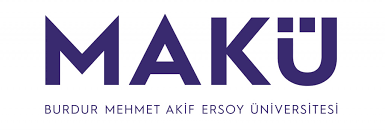 T.C.BURDUR MEHMET AKİF ERSOY ÜNİVERSİTESİYEŞİLOVA İSMAİL AKIN TURİZM MESLEK YÜKSEKOKULUÖZ DEĞERLENDİRME RAPORUBirim Kalite Komisyonu BaşkanıAnıl ÖRNEKBirim Kalite Komisyonu ÜyeleriUğur TOZKOPARANÖzcan ÖZDEMİRFaruk GÖKÇEEngin PULLUKEnver SERBESTBilal KARASAKALMustafa GÖKKARAİbrahim HAZARRıza Kürşat KAYAHatice EMEKSİZBuğra KOÇAK  Burdur / 2023ÖZETBu rapor Burdur Mehmet Akif Ersoy Üniversitesi Eğitim Fakültesi Kalite Güvencesi Sistemi çalışmaları kapsamında kurumumuzun 2023 yılında güçlü ve gelişmeye açık yönlerini ortaya koyması ve iyileştirme süreçlerine katkı sağlaması amacıyla hazırlanmıştır. Meslek Yüksekokulumuz, eğitimde kaliteyi arttırmak, kalite kültürünü tüm birimlerine yaymak için faaliyetlerini sürdürmektedir. Meslek Yüksekokulumuzun organizasyon yapısı, öğrenci eğitimi yanında kurum içinde yer alan farklı birimler arasında yönetim işlevlerini yerine getirirken, karar verme, onay ve izleme süreçlerinde nasıl bir iletişim sisteminin var olduğunu açıklamaktadır. Meslek Yüksekokulumuz kalite politikasını şu şekilde belirlemiştir:Burdur Mehmet Akif Ersoy Üniversitesi Yeşilova İsmail Akın Turizm Meslek Yüksekokulu, misyon ve vizyonu çerçevesinde kurumsal değerlerini korumayı, eğitim ve öğretimini bu değerler ışığında ulusal ve uluslararası standartlara uygun şekilde sürdürmeyi, kalite kültürünü yansıtmayı, sektörde faaliyet gösteren işletmeleri paydaşı olarak kabul edip ortak fikirler üretmeyi ve ilerlemeyi amaçlamaktadır. Hizmet verdiği tüm alanlarda çağın gerektirdiği bilgi, beceri ve kaliteyi sürekli geliştirme ve ilertletme yaklaşımını benimsemiştir. Bu yaklaşım sonucunda Meslek Yüksekokulumuz tam uygulamalı eğitim sistemini tüm birimleri ile entegre ederek Türkiye’deki diğer okullara örnek olacak eğitim modelini hayata geçirmiştir. Bu eğitim modeli ile öğrenci eğitim sürecinin her aşamasında kazandığı tecrübeler ile sektörün ihtiyaç duyduğu nitelikte ve kalitede mezun olacaktır. Bu raporun hazırlanmasındaki temel amaç birimin güçlü ve zayıf yönlerini görüp ilerleyen süreçlerde bu zayıf yönler için planlanan stratejilerle eksikliklerin kapatılarak güçlendirilmesidir. Bu rapor 2023 yılında yapılmış olan faaliyetler doğrultusunda hazırlanmış ve öz değerlendirme sonucunda elde edilen temel sonuç ise, birimin turizm paydaşları ile işbirliği içinde danışma kurulu toplantılarını gerçekleştirdiği sonucuna ulaşılmıştır. Ayrıca birimin mezunları ile ilişkilerini devam ettirdiği ve mezun takip sisteminin faydalı sonuçlar sağladığı görülmüştür. BİRİM HAKKINDA BİLGİLERBu bölümde, Meslek Yüksekokulumuzun tarihsel gelişimi, misyonu, vizyonu, değerleri, hedefleri, organizasyon yapısı ve iyileştirme alanları hakkında bilgiler yer almaktadır . 1. İletişim Bilgileri2. Tarihsel Gelişimi Meslek Yüksekokulumuz, Burdur’ un Yeşilova ilçesinde, 15.01.2016 tarihli Yükseköğretim Genel Kurulu 2547 Sayılı Kanun’un 2880 Sayılı Kanun’la değişik 7/d-2 maddesi uyarınca kurulmuştur. Yeşilova ilçesi Burdur il merkezine 60 km, Denizli il merkezine 90 km ve Antalya il merkezine 145 km uzaklıktadır. 1351 km² yüzölçümüne sahip olup, 1150 m yükseltide bulunmaktadır. Yeşilova İsmail Akın Turizm Meslek Yüksekokulu ilçe merkezine 2 km uzaklıktadır. 4069 m² alan üzerinde tamamlanmış olan Yeşilova İsmail Akın Turizm Meslek Yüksekokulu 3 katlı bir binaya sahip olup toplam kapalı alanı yaklaşık 5173 m²’dir. Binanın birinci katında eğitim ve öğretim dönemlerinde yürütülecek dersler için yeterli sayıda derslik, amfi ve uygulama mutfağı bulunmaktadır. İkinci ve üçüncü katlarında ise hem öğrencilerimizin uygulama yapabileceği hem de ilçeye gelen ziyaretçilerin konaklama ihtiyacını karşılayabileceği Salda Lavanta Tepesi Oteli’ne ait 59 oda bulunmaktadır. Öğrenciler eğitim öğretim dönemi içerisinde almış oldukları teorik bilgileri belirlenen uygun ders saatlerinde sorumlu öğretim elemanlıları ile birlikte sahada bizzat uygulama imkanına sahiptirler. Yeşilova İsmail Akın Turizm Meslek Yüksekokulu bünyesinde 2 adet bölüm, bu bölümlere bağlı 3 adet program bulunmaktadır. Bu bölümler; Seyahat-Turizm ve Eğlence Hizmetleri Bölümü altında yer alan Turist Rehberliği Programı ile Otel-Lokanta ve İkram Hizmetleri Bölümü altında yer alan Turizm ve Otel işletmeciliği ile Aşçılık Programlarıdır. Yeşilova ilçesinde bulunan apart ve pansiyon imkânlarıyla öğrencilerimize barınma imkânı sağlanmaktadır. Yeşilova ilçesi ve İsmail Akın Turizm Meslek Yüksekokulumuz rahat bir ulaşım imkânına sahiptir.  Yeşilova, Denizli-Burdur-Antalya-Muğla illeri arasında yer almaktadır. Adı geçen tüm illerden ilçeye direk otobüs seferleri ile ulaşılabilmektedir. Havayolu ulaşımı 50 km uzaklıkta bulunan Denizli Çardak Havalimanı, 85 km uzaklıkta bulunan Isparta Süleyman Demirel Havalimanı ve 170 km uzaklıkta bulunan Antalya Havalimanı ile sağlanmaktadır. Yeşilova ilçesinde, turizm açısından önemli kaynaklara sahip kırsal alanlar içerisinde eşsiz doğa ve göl manzaraları, ormanlar, dereler, çaylar, dağlar, tarihi ve kültürel değerler mevcuttur. Orman ve dağlık alanların av ve yaban hayatı zengin olup keklik, tavşan, yaban domuzu, bıldırcın gibi türler yaşamaktadır. Salda Gölü, Salda Kayak Merkezi, yöresel yemekleri, yöresel el sanatları ile kırsal turizm sahası olabilecek niteliktedir. Salda Gölü’nü çevreleyen ve Mars yüzeyindeki toprak ile aynı benzer özelliğe sahip doğal kumsalları ile Salda Gölü Türkiye’nin Maldivleri olarak da adlandırılmaktadır. Salda Gölü, 1989 yılında Doğal Sit Alanı olarak kabul edilmiştir. Kar yağışının bol olduğu aylarda Eşeler dağı Tınaztepe’de bulunan Salda Kayak Merkezinde kayak sporu, ilkbahar ve yaz aylarında ise Salda gölünde yüzme, yelkencilik sporu, balık avcılığı, kamp faaliyetleri ve su sporları yapılabilmektedir2023 yılı itibariyle Burdur Mehmet Akif Ersoy Üniversitesi (MAKÜ), Yeşilova İsmail Akın Turizm Meslek Yüksekokulu’nda David Kolb’un Deneyimsel Öğrenme Modeline dayalı tam uygulamalı eğitim modeli uygulanmaya başlandı. Eşsiz güzelliğiyle her yıl çok sayıda yerli ve yabancı turistin ziyaret ettiği Salda Gölü yakınında, doğa ile iç içe bir konumda turizm eğitim kompleksi oluşturuldu. Eğitim kompleksinin zemin katında Turizm Meslek Yüksekokulu; ikinci ve üçüncü katlarında ise Salda Lavanta Tepesi Otel faaliyet göstermektedir. Tam uygulamalı eğitim modeli kapsamında, öğretim planında yer alan dersler otel işletmesi ile entegre edildi. Böylece tam uygulamalı eğitimin özgün bir örneği oluşturuldu. Benzerine nadir rastlanabilecek bu eğitim modelinde okul ve otel iş birliğine yüksek önem verilmekte, sektöre hazır mezunlar yetiştirmek hedeflenmektedir.3. Misyonu, Vizyonu, Değerleri ve Hedefleri MisyonMeslek Yüksekokulumuzun misyonu; yenilikçi akademik programlar ve güçlü sektör işbirlikleri aracılığıyla, sektöre değer yaratacak yeni nesil konaklama ve turizm profesyonelleri yetiştirmek.VizyonMeslek Yüksekokulumuzun vizyonu;Tam uygulamalı eğitim modeli ile turizm eğitimi açısından Türkiye'nin önde gelen Meslek Yüksekokullarından biri olmak.Temel Değerler Türkiye Cumhuriyeti Devleti’nin bölünmez bütünlüğüne ve Anayasaya bağlılıkMükemmelliği Öğretmek Eşsiz Bir Takım ve Katılım KültürüProfesyonellik, Liderlik Hizmet OdaklılıkEvrensel Değerler ile Milli Değerleri Birlikte Kucaklamak Paydaşlarla İşbirliğiHedeflerMeslek Yüksekokulumuzun hedefleri; yeni nesil konaklama ve turizm liderleri yetiştirmek, deneyimsel öğrenme sağlamaktır.A.  KALİTE GÜVENCESİ SİSTEMİA.1. Misyon ve Stratejik Amaçlar: A.1.1. Misyon, vizyon, stratejik amaç̧ ve hedefler Meslek Yüksekokulumuz, vizyon, misyon, değerler, hedefler ve kalite politikası web sayfamızda paylaşılmıştır: (https://yesilovamyo.mehmetakif.edu.tr/icerik/90/217/misyon-vizyon-degerler-ve-hedefler)(https://yesilovamyo.mehmetakif.edu.tr/icerik/1793/1180/kalite-politikamiz)Meslek Yüksekokulumuz, Üniversitemizin yayınlamış olduğu 2022- 2026 stratejik planını uygulamaya yönelik çalışmalar devam etmektedir (https://sgdb.mehmetakif.edu.tr/upload/sgdb/52-form-229-30044545-makue-2022-2026-stratejik-plani.pdf).Meslek Yüksekokulumuz, hedefler, alt hedefler ve eylem planı tüm programların katılımıyla ve tüm paydaşların (özellikle de stratejik paydaşların) görüşü alınarak hazırlanmış hedeflerini paydaşlar ile paylaşmakta ve paydaş talep ve önerilerini önemsemektedir (https://yesilovamyo.mehmetakif.edu.tr/haber/1413/okulumuz-ev-sahipliginde-sektoer-temsilcilerinin-katilimiyla-paydaslar-toplantisi-gerceklestirildi-). A.1.2. Kalite PolitikasıÜniversitemizde liderlik ve kalite güvencesi kültürünün gelişebilmesi için YÖKAK Kalite Güvence Sistemi ve Burdur Mehmet Akif Ersoy Üniversitesi Kalite Yönergesi’nde belirtilen hükümler doğrultusunda işlemler yürütülmektedir.(https://veteriner.mehmetakif.edu.tr/upload/veteriner/10-form-513-79353223-boedr-2022-veteriner-fakueltesi.pdf).Meslek Yüksekokulumuz, kalite kültürünü geliştirmek ve kaliteyi artırmak için faaliyetlerine devam etmektedir. Meslek Yüksekokulumuz ulusal ve uluslararası standartlarda kalitenin sürdürülmesini, belirlediği misyon-vizyon hedefleri doğrultusunda kurumsal değerleri artırmayı ve her zaman daha iyiyi amaçlayarak kalite fikrinin kurum ile bütünleştirilmesini sağlamayı, stratejik planı ve hedefleri doğrultusunda, birimimizin eğitim-öğretim ve araştırma faaliyetleri ile akademik- idari hizmetlerinin değerlendirilmesi ve kalitesinin geliştirilmesi, organizasyon yapısı, kurum içindeki farklı birim ve yapılar arasında yönetim işlevlerini yerine getirirken, karar verme, onay ve izleme süreçlerinde nasıl bir iletişim sisteminin var olduğunu açıklamaktadır (https://yesilovamyo.mehmetakif.edu.tr/icerik/2239/1180/is-akis-semalari-ve-goerev-tanimlari).A.1.3. Kurumsal Performans YönetimiÜniversitemiz Kalite Koordinatörlüğü web sayfasına erişilebilmektedir (https://kalite.mehmetakif.edu.tr/).Meslek Yüksekokulumuz, stratejik hedefler doğrultusunda tüm temel etkinliklerini kapsayan anahtar performans göstergeleri (KPI) tanımlamıştır (https://yesilovamyo.mehmetakif.edu.tr/form/1357/1180/boeluem-performans-karne-goestergesi). Meslek Yüksekokulumuz  ulusal ve uluslararası standartlarda kalitenin sürdürülmesini, belirlediği misyon-vizyon hedefleri doğrultusunda kurumsal değerleri artırmayı ve her zaman daha iyiyi amaçlayarak kalite fikrinin kurum ile bütünleştirilmesini sağlamayı, stratejik planı ve hedefleri doğrultusunda, birimimizin eğitim-öğretim ve araştırma faaliyetleri ile akademik- idari hizmetlerinin değerlendirilmesi ve kalitesinin geliştirilmesi ile ilgili birim iç ve dış paydaşların katkıları ile sürekli iyileştirme geliştirme yaklaşımını benimsemektir (https://yesilovamyo.mehmetakif.edu.tr/icerik/1793/1180/kalite-politikamiz).Meslek Yüksekokulumuzda misyon, amaç ve hedeflere ve kurumsal ilkelere uygun olmak kaydıyla diğer kurum ve paydaşlarla iş birliği planlanmakta ve gerektiğinde yapılmaktadır. Misyon ve hedefleri doğrultusunda tüm çalışmalarında iç ve dış paydaş görüşleri ve beklentileri dikkate alınmaktadır. Paydaşların katılımı ile dış paydaş görüşü almak üzere Birim Danışma Kurulu oluşturulmuştur. (https://yesilovamyo.mehmetakif.edu.tr/haber/1413/okulumuz-ev-sahipliginde-sektoer-temsilcilerinin-katilimiyla-paydaslar-toplantisi-gerceklestirildi-) ve (https://yesilovamyo.mehmetakif.edu.tr/haber/1412/birim-danisma-kurulu-toplantisi-gerceklestirildi-).Meslek Yüksekokulumuz, öğrencilerinin kurul ve komisyonlara katılımı sağlanmış ayrıca öğrenci kurulu oluşturulmuştur (https://gs.mehmetakif.edu.tr/upload/gs/0-form-18-38920670-76-form-356-72622804-makue-kalite-yoenergesi.pdf).Misyon, vizyon, stratejik amaç̧ ve hedefler Olgunluk Düzeyi:Kalite PolitikasıOlgunluk Düzeyi:Kurumsal performans yönetimiOlgunluk DüzeyiA.2. İç Kalite Güvencesi: Üniversitemiz Kalite Koordinatörlüğü web sayfasına erişilebilmektedir. (https://kalite.mehmetakif.edu.tr/).Meslek Yüksekokulumuz, kalite politikasını şu şekilde belirlemiştir:Meslek Yüksekokulumuz  ulusal ve uluslararası standartlarda kalitenin sürdürülmesini, belirlediği misyon-vizyon hedefleri doğrultusunda kurumsal değerleri artırmayı ve her zaman daha iyiyi amaçlayarak kalite fikrinin kurum ile bütünleştirilmesini sağlamayı, stratejik planı ve hedefleri doğrultusunda, birimimizin eğitim-öğretim ve araştırma faaliyetleri ile akademik- idari hizmetlerinin değerlendirilmesi ve kalitesinin geliştirilmesi ile ilgili birim iç ve dış paydaşların katkıları ile sürekli iyileştirme geliştirme yaklaşımını benimsemektir (https://yesilovamyo.mehmetakif.edu.tr/icerik/1793/1180/kalite-politikamiz).Misyon, amaç ve hedeflere ve kurumsal ilkelere uygun olmak kaydıyla diğer kurum ve paydaşlarla işbirliği planlanır ve gerektiğinde yapılır. Eğitim-öğretim, araştırma ve hizmet faaliyetlerine ilişkin temel süreçler, keyfi uygulamalara izin vermeyecek şekilde standart olarak yürütülmesini sağlayacak şekilde tanımlanmakta ve yönetilmektedir. Genel kurallar, ilkeler, gerekli prosedürler ve sorumlu personel tanımlanmıştır:(https://yesilovamyo.mehmetakif.edu.tr/icerik/2239/1180/is-akis-semalari-ve-goerev-tanimlari)(https://gs.mehmetakif.edu.tr/icerik/1377/338/mevzuatlar)(https://gs.mehmetakif.edu.tr/upload/gs/0-form-18-82855050-burdur-mehmet-akif-ersoy-ueniversitesi-meslek-yueksekokullari-staj-yoenergesi.pdf)Müfredatın oluşturulması, güncellenmesi, onaylanması ve uygulanması süreçleri, iç ve dış paydaşların katılımıyla belirlenir ve yönetilir. Süreçlerin tanımında, öğrenme çıktıları ve ihtiyaçları, öğrenme kaynakları, öğrenci başarısını ve gelişimini izleme yöntemleri dikkate alınır (https://yesilovamyo.mehmetakif.edu.tr/haber/1413/okulumuz-ev-sahipliginde-sektoer-temsilcilerinin-katilimiyla-paydaslar-toplantisi-gerceklestirildi-), (https://yesilovamyo.mehmetakif.edu.tr/haber/1412/birim-danisma-kurulu-toplantisi-gerceklestirildi-).A.2.1. Kalite KomisyonuMeslek Yüksekokulumuz kalite güvence sisteminin faaliyetleri, Kaliteden sorumlu Müdür Yardımcısı başkanlığındaki kalite komisyonu tarafından koordine edilir. Kalite komisyonu, çalışmalarını Avrupa Yüksek Öğrenimde Kalite Güvencesi Birliği (ENQA) ve YÖKAK direktiflerine uygun olarak yürütür.Kalite komisyonun işlevleri ve bileşimi web sitemizde tam olarak açıklanmıştır (https://yesilovamyo.mehmetakif.edu.tr/icerik/1789/1180/komisyon-ueyeleri). A.2.2. İç kalite güvencesi mekanizmaları (PUKÖ çevrimleri, takvim, birimlerin yapısı)Meslek Yüksekokulumuzun Kalite Yönetimi uygulamalarının temeli Planla-Uygula-Kontrol Et-Uygula (PUKO) yaklaşımıdır (https://yesilovamyo.mehmetakif.edu.tr/icerik/2301/1180/kalite-guevence-sistemi-puko-doenguesue). PUKO döngüsü çerçevesinde;1- Tüm iyileştirme faaliyetleri planlanır.2- İyileştirme önerileri, altta yatan sorunu bulmak için yapılan analizlerin sonuçlarına dayanmaktadır.3- Planlanan iyileştirmenin etkisi görüldükten sonra yaygınlaştırılır.4- Uygulamanın etkileri, ilk veriler ile uygulama sonrası veriler karşılaştırılarak değerlendirilir ve kontrol edilir. Öngörülen hedefe ulaşma durumu değerlendirilir. Bu sağlanamazsa gerekli önlemler alınır ve güncellemeler yapılır.5- İyileştirici uygulamanın beklenen faydayı sağladığı görüldüğünde uygulama yaygınlaştırılır ve kurumsallaştırılır.6- Veriler periyodik olarak yeniden değerlendirilerek sağlanan iyileştirmenin sürdürülebilir ve kalıcı bir etkisinin olup olmadığı izlenir.7- Tüm süreç ve sistem değişikliklerinde veri ve kanıta dayalı karar mekanizmaları kullanılmaktadır.Kuruluş, Kalite Politikası ile belirlenen ana faaliyet alanındaki performansını sürekli olarak izlemektedir. Kuruluşta aşağıdaki alanlarda performans göstergeleri izlenir:Öğrenci Gelişimi ve BaşarıMezunların İstihdamı ve NitelikleriMüfredat DeğerlendirmesiHizmet KalitesiÖğrenci MemnuniyetiA.2.3. Liderlik ve kalite güvencesi kültürüMeslek Yüksekokulumuz, 2547 Sayılı Kanun ile Akademik Teşkilat Yönetmeliği ile belirlenmiş olan bir idari yapıya sahiptir. Meslek yüksekokulumuz organizasyon şemasında görüldüğü gibi Müdür’ün başkanlığında iki Müdür yardımcısı ve Meslek yüksekokul Sekreterinden oluşan idari yapılanmanın yanı sıra Meslek Yüksekokulu Kurulu, Yönetim Kurulu ve Bölüm Başkanlıkları, Kurullar, Komisyonlar ve Koordinatörlükler bulunmaktadır (https://yesilovamyo.mehmetakif.edu.tr/yonetim/217/).Üniversitemizde liderlik ve kalite güvencesi kültürünün gelişebilmesi için YÖKAK Kalite Güvence Sistemi ve Burdur Mehmet Akif Ersoy Üniversitesi Kalite Yönergesi’nde belirtilen hükümler doğrultusunda işlemler yürütülmektedir (https://kalite.mehmetakif.edu.tr/upload/kalite/76-form-356-72622804-makue-kalite-yoenergesi.pdf). Meslek Yüksekokulumuz, kalite kültürünü geliştirmek ve kaliteyi artırmak için faaliyetlerine devam etmektedir. Meslek yüksekokulumuzun organizasyon yapısı, kurum içindeki farklı birim ve yapılar arasında yönetim işlevlerini yerine getirirken, karar verme, onay ve izleme süreçlerinde nasıl bir iletişim sisteminin var olduğunu açıklamaktadır. İşbirliği ve koordinasyonun sağlanması için ortak toplantılar, kurul ve komite çalışmaları yapılmaktadır (https://yesilovamyo.mehmetakif.edu.tr/icerik/2062/1180/kalite-komisyon-ueyelerinin-goerevleri)(https://yesilovamyo.mehmetakif.edu.tr/icerik/1789/1180/komisyon-ueyeleri). Kalite KomisyonuOlgunluk Düzeyi:İç kalite güvencesi mekanizmaları (PUKÖ çevrimleri, takvim, birimlerin yapısı)Olgunluk DüzeyiLiderlik ve kalite güvencesi kültürüOlgunluk DüzeyiA.3. Paydaş KatılımıA.3.1. İç ve dış paydaşların kalite güvencesi, eğitim ve öğretim, araştırma ve geliştirme, yönetim ve uluslararasılaşma süreçlerine katılımıMeslek Yüksekokulunda eğitim ve öğretim, araştırma ve geliştirme, toplumsal katkı süreçlerinde iç ve dış paydaşlarımızın gerek görüşlerini alarak gerek ortak etkinlikler planlayarak onları yönetişim sistemimiz içerisine dâhil edilmektedir. Yeşilova İsmail Akın Turizm Meslek Yüksekokulu eğitim-öğretim, araştırma ve toplumsal katkı amacıyla verdiği tüm hizmetlerde "Kalite Odaklı" yönetim sistemini benimsemiştir ve kalite politikası aşağıdaki ilkelerden oluşmaktadır: Toplam kalite yönetimi anlayışı ile kaliteyi bir kültür haline getirmek, birimin misyon ve vizyonu çerçevesinde, kurumsal değerlerini yansıtacak olan temel ilkeleri uygulamak, Eğitim ve öğretimde ulusal ve uluslararası akreditasyonu sağlamak, başta akademik personel, idari personel ve öğrenciler olmak üzere iç paydaşlar ve tüm dış paydaşların süreçlere katılımını sağlamak ve memnuniyetini arttırmak, okulun hizmet verdiği tüm alanlarda düzenli gözden geçirmeye dayalı sürekli iyileştirme ve geliştirme yaklaşımını benimsemek. Kurumun misyon, vizyon ve stratejik hedefleri ve performans göstergelerini belirlemek, izlemek ve iyileştirmek üzere kullandığı tanımlı bir süreci bulunmaktadır. Yeşilova İsmail Akın Turizm Meslek Yüksekokulu, belirlediği kalite politikası doğrultusunda, hem içinde bulunduğu bölgenin önemli ekonomik faaliyetinden biri olan turizm sektörünün ihtiyaçlarına yönelik hem de sektörün taleplerini karşılayabilecek donanımda personeller yetiştirebilmek için; Burdur ilinde faaliyet gösteren oteller, seyahat acentaları ve yiyecek içecek işletmeleri gibi sektör temsilcileri ile sürekli temas halinde olarak stratejilerini belirlemektedir. Ayrıca Bölgesel ve ulusal önceliklerin temel alınarak oluşturulan eğitim ve öğretim programında, meslek odaları, sivil toplum kuruluşları, mezunlar dış paydaşları oluştururken bölüm başkanlıkları ve anabilim dalı akademik kurulları, Eğitim Öğretim Komisyonu, Yeşilova İsmail Akın Turizm Meslek Yüksekokulu iç paydaşları oluşturmaktadır. Yüksekokulumuzun misyon ve hedefleri doğrultusunda tüm çalışmalarında iç ve dış paydaş görüşleri ve beklentileri dikkate alınmaktadır.(https://yesilovamyo.mehmetakif.edu.tr/icerik/74/217/kurullarimiz)(https://yesilovamyo.mehmetakif.edu.tr/haber/1412/birim-danisma-kurulu-toplantisi-gerceklestirildi-)(https://yesilovamyo.mehmetakif.edu.tr/icerik/1793/1180/kalite-politikamiz)(https://yesilovamyo.mehmetakif.edu.tr/form/1709/217/organizasyon-semasi)Olgunluk Düzeyi:A.4. UluslararasılaşmaA.4.1. Uluslararasılaşma performansıYükseköğretimde var olan sistemlerin ortak bir paydada buluşturulmasından ibaret bir yenilenme hareketi olan “Bologna Süreci”nde, Burdur Mehmet Akif Ersoy Üniversitesi, Yeşilova İsmail Akın Turizm Meslek Yüksekokulu ön lisans öğrencileri kurumlar arası hareketliliği Erasmus, Farabi ve Mevlana birim koordinatörleri tarafından yürütülmektedir. Meslek Yüksekokulunda ön lisans eğitiminde yabancı uyruklu öğrenciler öğrenim görmektedir. Ayrıca ERASMUS kapsamında öğrenci ve öğretim elemanı değişim programları sürdürülmektedir(https://yesilovamyo.mehmetakif.edu.tr/icerik/526/252/koordinatoerluekler)Uluslararasılaşma faaliyetleri MAKÜ Uluslararası İlişkiler Koordinatörlüğü (IRO) tarafından desteklenmektedir (https://iro.mehmetakif.edu.tr/). Başvurulan program kapsamında tahsis edilen bütçe ikili anlaşmalar doğrultusunda birimler arasında paylaştırılmaktadır. Erasmus+ Personel hareketliliği bağlamında öğretim elemanlarının bireysel başvuruları doğrultusunda kaynak dağılımı gerçekleştirilmektedir. Burada da daha önce hareketlilikten faydalanmamış personel ve birimler ile ikili anlaşma yapan personele öncelik verilmektedir (https://iro.mehmetakif.edu.tr/icerik/31/104/erasmus).Olgunluk DüzeyiB. EĞİTİM VE ÖĞRETİMB.1. Programların Tasarımı ve OnayıB.1.1. Programların tasarımı ve onayıBirimde yürütülen programların amaçları ve öğrenme çıktıları (kazanımları) oluşturulmuş, TYYÇ ile uyumu belirtilmiş, kamuoyuna ilan edilmiştir. Program yeterlilikleri belirlenirken birimin stratejik hedefleri göz önünde bulundurulmuştur. Öğrencilerin istihdam durumları, öğrencilere yönelik yapılan değerlendirme anketleri, öğrencilerin ders içerikleri hakkındaki değerlendirmeler göz önünde bulundurulmaktadır.2023 yılı itibariyle Burdur Mehmet Akif Ersoy Üniversitesi Yeşilova İsmail Akın Turizm Meslek Yüksekokulu’nda tam uygulamalı eğitim modeli uygulanmaya başlanmıştır. Eşsiz güzelliğiyle her yıl çok sayıda yerli ve yabancı turistin ziyaret ettiği Salda gölü yakınında, doğa ile iç içe bir konumda turizm eğitim kompleksi oluşturulmuştur. Eğitim kompleksinin zemin katında Turizm Meslek Yüksekokulu, ikinci ve üçüncü katlarında ise Lavanta Tepesi Salda Otel faaliyet göstermektedir. Tam uygulamalı eğitim modeli kapsamında, öğretim planında yer alan dersler, otel işletmesi ile entegre edilmiştir. Böylece tam uygulamalı eğitimin özgün bir örneği oluşturulmuştur.(https://obs.mehmetakif.edu.tr/oibs/bologna/index.aspx?gkm=00103331531110322003660634480362762197378053778432240)(https://yesilovamyo.mehmetakif.edu.tr/icerik/2522/1180/tam-uygulamali-egitim)B.1.2. Programın ders dağılım dengesiÖncelikle öğrencilerin sektörel bazda işlerini kolaylaştıracak dersler sunulmakta ve seçmeli ders havuzu ek ders seçmelerine imkân sağlamaktadır. Öğrencilerin seçeceği dersler her yarıyıl başında incelenerek zorunlu-seçmeli dengesi olması adına ilgili bölüm başkanları ve ders öğretim elemanları ile görüşülerek dersler dengeli bir şekilde dağıtılmaktadır. Bu kapsamda her bir yarıyıl haftalık 32 ders saatini (30AKTS) aşmayacak şekilde planlanmıştır. Meslek Yüksekokulu programlarında zorunlu ve seçmeli dersler bulunmaktadır. Öğrenci 120 AKTS ile mezun olmakta bunun yüzde 10’unu seçmeli dersler oluşturmaktadır. Yeşilova İsmail Akın Turizm Meslek Yüksekokulu programları ile ilgili ders bilgi paketleri, tanımlı süreçler meslek yüksekokulu web sayfasında ilan edilmiştir (https://obs.mehmetakif.edu.tr/oibs/bologna/index.aspx?lang=tr&curOp=showPac&curUnit=54&curSunit=40805#).B.1.3. Ders kazanımlarının program çıktılarıyla uyumuMeslek Yüksekokulunda derslerin öğrenme kazanımları tanımlanmakta ve program çıktıları ile ders kazanımları eşleştirmesi yapılarak oluşturulan ders bilgi paketleri üniversitemizin sitesinde paylaşılmaktadır. Her birimden ilgili öğretim elemanına yeterli oranda ders yükü sağlanmakta, bireylerin kendi yetkinlik alanlarına yönelik eşitlik oluşturulmaktadır.(https://obs.mehmetakif.edu.tr/oibs/bologna/index.aspx?lang=tr&curOp=showPac&curUnit=54&curSUnit=40805)(https://obs.mehmetakif.edu.tr/oibs/bologna/index.aspx?lang=tr&curOp=showPac&curUnit=54&curSunit=40807)(https://obs.mehmetakif.edu.tr/oibs/bologna/index.aspx?lang=tr&curOp=showPac&curUnit=54&curSunit=40806)B.1.4. Öğrenci iş yüküne dayalı ders tasarımıYeşilova İsmail Akın Turizm Meslek Yüksekokulunda AKTS hesaplanmasında, 30 AKTS 1 yarıyıllık iş yüküne, 60 AKTS 1 yıllık iş yüküne, 1 AKTS = 25 – 30 saatlik iş yüküne karşılık gelmektedir. Programların eğitim amaçları ve program çıktıları öğrenim sürecinde öğrencinin program çıktılarına dayalı öğreneceklerini ölçülebilir biçimde sunmak üzere planlanmaktadır. Öğrenci iş yükünün belirlenmesinde öğrencinin hedeflenen öğrenme kazanımlarına ulaşabilmek için dersle ilgili olarak yaptığı derslik içi ve derslik dışı çalışmalar ve sınavlar dikkate alınmaktadır. İş yükü üzerinden belirlenen AKTS’ler kamuoyuna açık olarak üniversitemiz resmi web sayfasında yer alan “AKTS Bilgi Paketi” adı altında paylaşılmaktadır (https://obs.mehmetakif.edu.tr/oibs/bologna/start.aspx?gkm=001036630344403220035505333603732235485355753556031120#).Programların tasarımı ve onayıOlgunluk DüzeyiB.2. Öğrenci Kabulü ve Gelişimi B.2.1. Öğrenci kabulü, önceki öğrenmenin tanınması ve kredilendirilmesiYüksekokulumuz, öğrencilerinin öğrenim süresince programların amaç ve öğrenme çıktılarını ulaşmasını sağlamak için aktif öğrenme strateji ve yöntemlerini içeren uygulamalar yürütmektedir. Öğrenci alımları, Öğrenci Seçme Yerleştirme Merkezi (ÖSYM) tarafından yapılmakta olup, alınan öğrencilere “Burdur Mehmet Akif Ersoy Üniversitesi Ön Lisans ve Lisans Eğitim Öğretim ve Sınav Yönetmeliği’nin ilgili hükümleri uygulanmaktadır. (https://tmdk.mehmetakif.edu.tr/upload/tmdk/44-form-368-31268108-0-form-17-67032317-on-lisans-ve-lisans-egitim-ogretim-ve-sinav-yonetmeligi-23-05-2016.pdf). Yüksekokulumuzda yatay geçiş işlemleri Yükseköğretim Kurulu Başkanlığı’nın “Yükseköğretim Kurumlarında Ön lisans ve Lisans Düzeyindeki Programlar Arasında Geçiş, Çift Anadal, Yandal ile Kurumlar Arası Kredi Transferi Yapılması Esaslarına İlişkin Yönetmelik” hükümleri çerçevesinde hazırlanan Burdur Mehmet Akif Ersoy Üniversitesi Ön Lisans ve Lisans Düzeyinde Kurumlar Arası Yatay Geçiş Yönergesi (https://gs.mehmetakif.edu.tr/upload/gs/74-form-688-38869494-oen-lisans-ve-lisansduezeyinde-kurumici-yatay-gecis-yoenergesi-2.pdf)  doğrultusunda yapılmaktadır. Yatay geçişle gelen öğrencilerin önceki diploma programından aldığı ve başarılı olduğu derslerin intibakının yapılarak, bu derslere ilişkin daha önce alınan notlar transkripte işlenir ve not ortalamasına eklenir.Yatay geçişler, YÖK ve Üniversitemiz tarafından belirlenen usul ve esaslara göre yapılmaktadır. Yine uluslararası öğrenciler için gerekli olan iş ve eylemler “Burdur Mehmet Akif Ersoy Üniversitesi Yurt Dışından Öğrenci Kabulüne İlişkin Yönerge” ne uygun olarak yerine getirilmektedir. Genel Akademik Değişim Protokolü olan programlara öğrencilerin kabulü, Burdur Mehmet Akif Ersoy Üniversitesi ile iş birliği yapan diğer üniversiteler arasında imzalanan ikili anlaşmalar (ERASMUS, FARABİ, MEVLANA vb.) çerçevesinde yapılmaktadır. Yükseköğretim Yönetim Kurulu’ nun 02.11.2022 tarihli toplantısında 2023-2024 eğitim öğretim yılında Farabi programı ile öğrenci değişimi yapılmayacağı bildirilmiştir.(https://gs.mehmetakif.edu.tr/upload/gs/74-form-688-77257343-yurt-disindan-oegrenci-kabulune-iliskin-yoenerge.pdf). B.2.2. Yeterliliklerin sertifikalandırılması ve diplomaYüksekokulumuz öğrencilerinin mezuniyetleri Burdur Mehmet Akif Ersoy Üniversitesi Ön lisans ve Lisans Eğitim-öğretim ve Sınav Yönetmeliği’ne göre uygunluk durumları kontrol edilerek yapılmaktadır. Son bir yıl içerisinde herhangi bir değişiklik yapılmamıştır. Programlarımızın öğrenim süresi iki yıl, azami süreleri ise üç yıldır.(https://www.mevzuat.gov.tr/File/GeneratePdf?mevzuatNo=10801&mevzuatTur=UniversiteYonetmeligi&mevzuatTertip=5). Yüksekokulumuz akademik birimlerinde yürütülen eğitimin sonunda mezunlarımıza verdiğimiz diplomalar AB (Avrupa Birliği) eğitim komisyonu “Avrupa Kredi Transfer Sistemi” (AKTS/ECTS) ile uyumludur. İlgili eğitim komisyonunun belirlediği ders yükü dönemlik 30 AKTS’dir. Mezunlarımıza vermiş olduğumuz diplomalarda 120 AKTS dikkate alınmaktadır. Üniversitemize mezun öğrencilerimize verilecek belgeler mezun öğrencilere verilecek belgeler hakkında yönerge ile belirlenmiştir. (https://gs.mehmetakif.edu.tr/upload/gs/74-form-688-18423098-mezun-oegrencilereverilecek-belgeler-hakk-yoenerge-yeni.pdf). Yatay geçiş yapacak öğrencilerin başvurularında ve değerlendirmelerinde kullanılacak olan kriterler üniversitemizin yatay geçiş yönergelerinde belirlenmiştir (https://gs.mehmetakif.edu.tr/upload/gs/0-form-18-98933452-onlisans-ve-lisansduzeyinde-kurum-ici-yatay-gecis.pdf). Bunlara ek olarak muafiyet işlemleri ön lisans ve lisans muafiyet ve intibak yönergesine göre gerçekleştirilmektedir. (https://gs.mehmetakif.edu.tr/upload/gs/0-form-18-16340446-onlisansve-lisans-muafiyet-ve-intibak-yonergesi.pdf). Öğrenci kabulü, önceki öğrenmenin tanınması ve kredilendirilmesiOlgunluk DüzeyiYeterliliklerin sertifikalandırılması ve diplomaOlgunluk DüzeyiB.3. Öğrenci Merkezli Öğrenme, Öğretme ve DeğerlendirmeB.3.1. Öğretim yöntem ve teknikleriMeslek yüksekokulumuz öğrenci merkezli öğretimi temel alarak örgün eğitiminde teorik derslerin yanı sıra uygulama temelli eğitim ve öğretime odaklanmıştır. Bu amaçla okuldaki uygulamaların yanı sıra saha çalışmalarını benimsemiş, öğrencilerini mesleki eğitimlerini güçlendirmek amacı ile kurum dışı uygulamalar da yürütülmektedir. Bunun yanı sıra öğrencilerin ders kazanımlarına göre uygulama mutfağı, uygulama oteli, proje çalışmaları, saha uygulamaları, seminerler, çalıştaylar ile öğrenme süreçlerine aktif katılımları sağlanmaktadır (https://yesilovamyo.mehmetakif.edu.tr/haber/1475/yesilova-ismail-akin-turizm-meslek-yueksek-okulunda-turizm-egitiminde-deneyimsel-oegrenme-tam-uygulamali-egitim-modeli-uygulanmaya-basladi-), (https://yesilovamyo.mehmetakif.edu.tr/haber/1411/meslek-yueksekokulumuz-lavanta-tepesi-oteli-saldada-turizm-sorunlarinin-tespiti-ve-coezuem-oenerileri-calistayi-duezenlendi-). Meslek yüksekokulumuz ders bilgi paketlerinde öğretim yöntemleri belirtilmiştir (https://obs.mehmetakif.edu.tr/oibs/bologna/start.aspx?gkm=001031105311103660036606389603836836582355753222434480). Öğrenciler kariyer planlamaları ile ilgili Üniversitemizin Kariyer Okulundan destek alabilmektedirler (https://kariyerokulu.mehmetakif.edu.tr/).  Burada alınan eğitimler öğrencilerin hem kişisel hem de mesleki gelişimine katkı sağlamaktadır.B.3.2. Ölçme ve değerlendirmeÖğrenci değerlendirmesi, müfredatın ayrılmaz bir parçası olup, her ders için Burdur Mehmet Akif Ersoy Üniversitesi Ön Lisans ve Lisans Eğitim-Öğretim ve Sınav Yönetmeliği'ne göre yapılır (https://www.mevzuat.gov.tr/mevzuat?MevzuatNo=10801&MevzuatTur=8&MevzuatTertip=5). Meslek Yüksekokulumuzun eğitim-öğretim yılı akademik takvimi Meslek Yüksekokul Kurulu tarafından belirlenir ve en geç mayıs ayında Senato'ya sunulur (https://www.mehmetakif.edu.tr/upload/makuv5/0-form-30-65688730-2023-2024-egitim-ogretim-yili-yesilova-ismail-akin-turizm-meslek-yuksekokulu-akademik-takvim.pdf). Akademik takvim ayrıca sınav tarihlerini de içerir. Sınav tarihleri ve sınav türlerinin yer aldığı sınav takvimi, öğrencilere yarıyıl içinde sınavlardan 15 gün önce duyurulur (https://yesilovamyo.mehmetakif.edu.tr/duyuru/11366/ara-sinav-vize-duyurusu). Öğrencilerin teorik bilgi edinmeleri ve pratik beceriler (uygulamalar), programın tüm derslerinde, derse bağlı olarak çeşitli formatlarda biçimlendirici ve/veya özetleyici değerlendirmelerle değerlendirilir. Tüm dersler, yarıyılın yedinci-sekizinci haftasında bir ara sınav ve yarıyılın bitiminden sonra iki hafta içinde bir final sınavı içerir. Ara sınav ve final sınavları dışında öğrencilerin ayrıca mazeret sınavı, bütünleme sınavı ve tek ders sınavı hakkı vardır.Sınavlarda ölçme ve değerlendirme süreçleri teorik ve pratik değerlendirme araçlarına göre Yapılır. Teorik ölçme ve değerlendirme araçları şunlardır: Çoktan seçmeli testler, doğru-yanlış testleri, boşluk doldurma ve yazılı sınavlar. Pratik ölçme ve değerlendirme araçları şunlardır: Proje ödevleri, performans ödevleri, portfolyo, seyir defteri, saha ziyaretleri ve bilimsel etkinlikler (https://yesilovamyo.mehmetakif.edu.tr/haber/1204/kapadokya-gezisi). Yukarıdaki sınav türleri için sorulan sorular, Birinci Gün yeterliliklerini karşılamak üzere hazırlanan AKTS bilgi paketindeki öğrenme çıktılarına dayanmaktadır. Sınav sorularının sayısı ders saatlerine göre belirlenir ve bu sorular öğretim elemanı tarafından temel sorular (%60), orta zorlukta sorular (%30) ve ayırt edici sorular (%10) olarak sorulur.Değerlendirme oranları dersi veren öğretim üyeleri tarafından belirlenir ve AKTS bilgi paketine kaydedilir. Öğrenciler, sınav sonuçlarına ilişkin notlarının ilanından itibaren beş gün içinde maddi hatalara yazılı olarak itiraz edebilirler. Fakültede mutlak değerlendirme sistemi uygulanmaktadır.
B.3.3. Öğrenci geri bildirimleriÜniversite genelinde yapılan anket çalışmaları sonucu göstergeler aracılığıyla kurumlara iletilmektedir (https://yesilovamyo.mehmetakif.edu.tr/upload/yesilovamyo/24-form-1361-28852147-2022-oegrenci-anket.pdf). Okulumuzda bireysel ve kurumsal olarak öğrencilerin istek ve beklentileri değerlendirilmekte ve idare ile paylaşılmaktadır (https://yesilovamyo.mehmetakif.edu.tr/haber/1549/birim-oegrenci-kalite-komisyon-ueyeleri-ile-toplanti-gerceklestirildi-). Her birimin danışabileceği sınıf danışman hocası öğrencilerle etkin ve verimli şekilde iletişime geçebilmektedir.B.3.4. Akademik danışmanlıkÖğrencilerimiz için eğitim-öğretim konularında karşılaşacakları sorunların çözümünde yardımcı olmak üzere; ders yılı başlamadan önce, okulumuzun öğretim elemanları arasından danışmanlar görevlendirilir. Danışmanlık hizmetleri, “Burdur Mehmet Akif Ersoy Üniversitesi Öğrenci Danışmanlığı Yönergesi” (https://gs.mehmetakif.edu.tr/upload/gs/0-form-18-22956246-ogrencidanismanligi.pdf) hükümlerine göre yapılmaktadır. Akademik danışmanlar öğrencilere eğitim-öğretim süreci ile ilgili konularda rehberlik yapmaktadırlar (https://yesilovamyo.mehmetakif.edu.tr/icerik/114/252/program-danismanlari). Öğretim yöntem ve teknikleriOlgunluk DüzeyiÖlçme ve değerlendirmeOlgunluk DüzeyiÖğrenci geri bildirimleriOlgunluk DüzeyiAkademik danışmanlıkOlgunluk DüzeyiB.4. Öğretim ElemanlarıB.4.1. Öğretim yetkinliğiTüm öğretim elemanlarının etkileşimli-aktif ders verme yöntemlerini ve uzaktan eğitim süreçlerini öğrenmeleri ve kullanmaları için sistematik eğiticilerin eğitimi etkinlikleri (kurs, çalıştay, ders, seminer vb) ve bunu üstlenecek/ gerçekleştirecek öğretme-öğrenme merkezi yapılanması vardır. Öğretim elemanlarının pedagojik ve teknolojik yeterlilikleri artırılmaktadır. Kurumun öğretim yetkinliği geliştirme performansı değerlendirilmektedir.Öğretim elemanı atama, yükseltme ve görevlendirme süreç ve kriterleri belirlenmiş ve kamuoyuna açıktır. İlgili süreç ve kriterler akademik liyakati gözetip, fırsat eşitliğini sağlayacak niteliktedir. Uygulamanın kriterlere uygun olduğu kanıtlanmaktadır.Meslek Yüksekokulumuzda eğitim-öğretim hizmetlerinin etkin, verimli ve sürekli olması için insan kaynakları istihdamı ilgili mevzuat hükümlerine göre yapılmaktadır. Eğitim-öğretim ve araştırma geliştirme faaliyetlerine katkı ve katılım esas alınarak kadro ilanları yapılmaktadır.Okulumuzda öğretim elamanı ve öğretim üyeleri 2547 Sayılı Kanun’a göre istihdam edilmektedir. Ayrıca üniversitemizde istihdam edilecek öğretim elemanı/üyelerinin asgari koşullarını belirlemek ve atanacak öğretim üyelerinin bu koşulları sağlayıp sağlamadıklarını değerlendirmek amacıyla “Burdur Mehmet Akif Ersoy Üniversitesi Öğretim Üyeliği Kadrolarına Başvuru Koşulları ve Uygulama İlkeleri Hakkında Yönerge” mevcuttur (https://pdb.mehmetakif.edu.tr/duyuru/2291/burdur-mehmet-akif-ersoy-ueniversitesi-oegretimueyeligi-kadrolarina-basvuru-kosullari-ve-uygulama-ilkeleri-hakkinda-yoenerge).Başvuru ve atama sürecinde adayların belirlenen asgari koşulları sağlamaları zorunludur. Aktif görevi devam eden öğretim elemanı/üyelerinin göreve yeniden atanma ve görevde yükselmeleri aynı yönerge maddelerine göre değerlendirmeye alınmaktadır. Bununla birlikte okulumuz öğretim üyelerinin görevde yükselme kriterlerini sağlamanın yanı sıra MAKÜ Burdur Gelişim Merkezi tarafından sunulan eğiticilerin eğitimi sertifikasına sahip olmaları beklenmektedir (https://burdurgelisim.mehmetakif.edu.tr/duyuru/4013/egiticilerin-egitimi-sertifika-programi).Olgunluk DüzeyiB.5. Programların İzlenmesi ve Güncellenmesi B.5.1. Programların izlenmesi, değerlendirilmesi ve güncellenmesiMeslek Yüksekokulumuz AKTS koordinatörü ve öğretim elemanı/üyeleri tarafından AKTS bilgi paketinin temelini oluşturur. Öğrenme çıktıları dersten sorumlu öğretim elemanı/üyesi tarafından hazırlanır. AKTS bilgi paketini hazırlarken öğretim elemanı/üyesi dersin kazanımlarını İlk Gün Yeterliklerini dikkate alarak program çıktıları ile ilişkilendirir. Program çıktıları ile ders öğrenme çıktıları arasındaki ilişkileri gösteren bir matris de hazırlanır. Matriste 1 çok düşük katkıyı, 5 ise tam katkıyı ifade etmektedir (https://obs.mehmetakif.edu.tr/oibs/bologna/index.aspx?lang=tr&curOp=showPac&curUnit=24&curSunit=2401#). Öğretim elemanı tarafından hazırlanan AKTS bilgi paketindeki öğrenme çıktıları ile program çıktıları arasındaki ilişki, eğitimden sorumlu müdür yardımcısının başkanlığındaki Eğitim-Öğretim Komisyonu tarafından incelenir. Eğitim ve Öğretim komisyonunda her bölümden bir temsilci, AKTS koordinatörü ve öğrenci temsilcisi bulunur. Öğrencilere yönelik farkındalık oluşturacak sorularla anket düzenlenmekte veya karşılıklı fikir alışverişi sağlanmaktadır. Herhangi bir sorun teşkil eden durum mevcut ise de müdahale edilmekte, iyileştirme çalışmaları yapılmaktadır. Eğitim öğretim ile ilgili istatistiki göstergeler (her yarıyıl açılan dersler, öğrenci sayıları, geri besleme sonuçları, ders çeşitliliği, laboratuvar uygulama, ilişik kesme sayıları/nedenleri, mezun sayıları vb.) periyodik ve sistematik şekilde değerlendirilmektedir (https://obs.mehmetakif.edu.tr/oibs/login.aspx),(https://gs.mehmetakif.edu.tr/upload/gs/0-form-18-38920670-76-form-356-72622804-makue-kalite-yoenergesi.pdf), (https://yesilovamyo.mehmetakif.edu.tr/form/1190/1180/kalite-toplanti-raporlari), (https://yesilovamyo.mehmetakif.edu.tr/form/1361/1180/planlar-ve-raporlar).Eğitim öğretim dönemi boyunca yapılacak tüm işleyiş akademik takvimimizde belirtilmiştir (https://yesilovamyo.mehmetakif.edu.tr/duyuru/10926/haftalik-ders-programlari-tuem-programlar). B.5.2. Mezun izleme sistemiMezun öğrencilerin istihdam oranları, çalıştıkları sektörler, eğitim talepleri, gelir düzeyleri, işsiz kalma süreleri ve memnuniyet durumları ile ilgili bilgiler düzenli bir şekilde toplanıp değerlendirilmekte ve bu süreç MAKÜ Kariyer Geliştirme Uygulama ve Araştırma Merkezi tarafından takip edilmektedir. (https://kariyer.mehmetakif.edu.tr/icerik/919/914/mezunistatistikleri).Programların izlenmesi, değerlendirilmesi ve güncellenmesiOlgunluk DüzeyiMezun izleme sistemiOlgunluk DüzeyiMezunları takip etmek için anlık mesajlaşmaya dayalı sosyal medya platformları kullanılmaktadır.B.6. Engelsiz ÜniversiteB.6.1. Engelsiz üniversite uygulamalarıÜniversitemizde 2017 yılında Engelli Öğrenci Birimi Koordinatörlüğü oluşturulmuştur. Üniversiteye kayıt yaptıran engelli öğrenciler, kayıt haftasında belirlenerek Engelli Öğrenci Birimi Koordinatörlüğü ile görüşmeleri sağlanmaktadır. Bu görüşmede her bir öğrencinin karşılaşabileceği problemler tespit edilmekte, çözüm önerileri sunulmakta ve gerekli düzenlemeler yapılmaktadır (Engelli Öğrenci Yönergesi, yıl). Sağlık, Kültür ve Spor Daire Başkanlığı “Öğle Yemeği Yardım Yönergesi" (https://gs.mehmetakif.edu.tr/upload/gs/74-form-688-30355938-1-oegle-yemegi-yardim-yoenergesi-1.pdf) doğrultusunda %40 engelli olduğunu Sağlık Kurulu Raporu ile belgelemek şartıyla ve daha fazla engeli bulunan öğrenciler, doğrudan yemek yardımından faydalanabilmektedirler. Yine öğrencilerin ulaşmak istediği ders materyalleri için Dökümantasyon Daire Başkanlığı tarafından destek sağlanmaktadır. Engelli öğrencilerin üniversite içindeki sınavları devam ettiği akademik birimde “Burdur Mehmet Akif Ersoy Üniversitesi Engelli Öğrenciler Eğitim - Öğretim ve Sınav Uygulamaları Yönergesi”nde (https://gs.mehmetakif.edu.tr/upload/gs/0-form-19-73472757-engelli-oegrenciler-egitimoegretim-ve-sinav-uygulama-esaslari.pdf) belirtilen usul ve esaslara uygun şekilde yürütülmektedir. Fakültemizde dezavantajlı grupların (engelli, yoksul, azınlık, göçmen vb.) eğitim olanaklarına erişimi eşitlik, hakkaniyet, çeşitlilik ve kapsayıcılık gözetilerek sağlanmaktadır.Uzaktan eğitim alt yapısı bu grupların ihtiyacı dikkate alınarak oluşturulmuştur. Üniversite yerleşkelerinde ihtiyaçlar doğrultusunda engelsiz üniversite uygulamaları bulunmaktadır.Olgunluk DüzeyiC. ARAŞTIRMA VE GELİŞTİRME C.1. Araştırma Stratejisi C.1.1. Birimin araştırma politikası, hedefleri ve stratejisiAraştırma ilke, strateji, hedef ve politikaları MAKÜ Teknoloji Transfer Ofisi (https://tto.mehmetakif.edu.tr/), BAP (https://bap.mehmetakif.edu.tr/upload/bap/28-form-96-96784643-bilimsel-arastirma-projeleri-komisyonu-uygulama-yoenergesi.pdf), Uluslararası İlişkiler Koordinatörlüğü (https://iro.mehmetakif.edu.tr/) gibi birimler tarafından belirlenmektedir. Meslek yüksekokulumuzda uygulamalı eğitim odak noktasıdır (https://yesilovamyo.mehmetakif.edu.tr/haber/1475/yesilova-ismail-akin-turizm-meslek-yueksek-okulunda-turizm-egitiminde-deneyimsel-oegrenme-tam-uygulamali-egitim-modeli-uygulanmaya-basladi-). Meslek Yüksekokulumuzun “Misyonu, Vizyonu, Değerleri ve Hedefleri” sektör dinamikleriyle tutarlı olarak güncellenmiştir (https://yesilovamyo.mehmetakif.edu.tr/duyuru/11280/meslek-yueksekokulumuzun-misyonu-vizyonu-degerleri-ve-hedefleri-guencellendi). Özellikle ilgili linkte belirtilen sınıflandırmalar kapsamında Vizyon başlığı altında, “Tam uygulamalı eğitim modeli ile turizm eğitimi açısından Türkiye'nin önde gelen Meslek Yüksekokullarından biri olmak” ile Hedefler başlığı altında, “Yeni Nesil Konaklama ve Turizm Liderleri Yetiştirmek ile Deneyimsel Öğrenme Sağlamak” ifadeleri yer almaktadır. Geçen sene ülkemizi önemli ölçüde etkileyen deprem nedeniyle çok fazla uygulamalı eğitim gerçekleştirilememiş olsa da bu dönem başından itibaren uygulamalı eğitimde somut adımlar atılmaktadır. Bu da birimimizin koymuş olduğu stratejik hedefler doğrultusunda adım adım ilerlediğinin somut göstergesi niteliğindedir. Somut olarak maddeler ışığında belirlenen bir araştırma stratejisi bulunmamasına rağmen “araştırmaların temelinde öğrenme, geliştirme ve aktarma yatmaktadır” düşüncesiyle uygulamalı eğitimlerin olabildiğince teorik eğitim kadar sunulabilmesi hedeflenmektedir. Bu kapsamda birimimizin öğrencileri gerek derslerde teorik eğitim alıp sahada gözlem yapabilmekte gerekse de birimimize bağlı uygulama otelinde derslerini etkin şekilde uygulayabilmektedirler. Yapılan uygulamalar ve etkinlikler https://www.instagram.com/yesilova_ismail_akin_myo/ ilgili linkte yer alan okulumuzun resmi instagram hesabında ve https://www.facebook.com/yesilovaturizmmyo/?locale=tr_TR ilgili linkte yer alan okulumuzun resmi facebook hesabında güncel olarak sunulmaktadır.Paydaşlar ile en az yılda bir defa toplantı yapılmaya çalışılmaktadır. Genellikle alanında uzman katılımcıların daveti sağlanmaktadır. Sektör deneyimi olan veya sektörde iş yeri sahibi/temsilci olarak rol üstlenen bireylerle iletişime geçilip, davet edilmeleri önceliği oluşturmaktadır. Sektör-akademi iş birliği içerisinde yapılan toplantılarda katılımcıların değerli görüşleri daha iyi uygulamalı eğitim ve gelişim için faydalı bilgiler sunmaktadır (https://yesilovamyo.mehmetakif.edu.tr/haber/1412/birim-danisma-kurulu-toplantisi-gerceklestirildi-).C.1.2. Araştırma-geliştirme süreçlerinin yönetimi ve organizasyonel yapısıKurumda her bir eğitimci kendi alanında uzman fikirlere ve yeniliklere açıktır. Dolayısıyla motivasyon süreçlerinde yenilikçi hedeflerini belirlemekte ve o doğrultuda geliştirmeler sunmaktadırlar. Belirlenen hedefler yarıyıl dönemlerinde bir sonraki dönem ve yıl için alınacak kararlarda etkili olması bakımından toplantılarda fikirler olarak beyan edilmektedir. Ancak belirli taslak şeklinde oluşturulan ve uyarlanan hedefler zinciri mevcut değildir (https://yesilovamyo.mehmetakif.edu.tr/haber/1233/akademik-kurul-toplantisi-gerceklestirildi-meslek-yueksekokulumuz-akademik-ve-idari-personelinin-katilimiyla-2022-2023-egitim-oegretim-yilinin-bahar-doeneminin-degerlendirme-toplantisi-gerceklestirildi). Belirlenen misyon ve vizyon odaklı her öğretim elemanının görevli olduğu bir komisyon mevcuttur. Organizasyon şeması mevcut olup (https://yesilovamyo.mehmetakif.edu.tr/form/1709/217/organizasyon-semasi) görev dağılımları sıklıkla değiştirilmekte ve verimlilik sağlanmaktadır. Her bir eğitimci kendi alanında uzmanlık kolu oluşturduğu için hedeflerin zamanında ve etkili şekilde gerçekleştirilebilmesi adına yenilikler sunulmaktadır.C.1.3. Araştırmaların yerel/bölgesel/ulusal kalkınma hedefleriyle ilişkisi Araştırmaların yerel/bölgesel/ulusal kalkınma hedefleriyle ilişkisi, sosyo-ekonomik-kültürel katkısı; ulusal ve uluslararası rekabetin düzeyi, birim paydaşlarınca bilinirliği, sürekliliği, sahiplenilmesi irdelenmektedir. Birimlerin sahip olduğu kaynaklar etkin şekilde kullanılmakta ve toplantılarda da sık sık gündeme getirilmektedir (https://yesilovamyo.mehmetakif.edu.tr/haber/1412/birim-danisma-kurulu-toplantisi-gerceklestirildi-), Paydaşlarla yapılan toplantılar neticesinde alınan kararlar maddi ve manevi imkanlar doğrultusunda değerlendirilmekte, eksik görülen kısımlar düzeltilmeye ve yenilikçi iş gücü kazandırılmaya çalışılmaktadır.Birimin araştırma politikası, hedefleri ve stratejisiOlgunluk DüzeyiAraştırma-geliştirme süreçlerinin yönetimi ve organizasyonel yapısıOlgunluk DüzeyiAraştırmaların yerel/bölgesel/ulusal kalkınma hedefleriyle ilişkisiOlgunluk DüzeyiC.2. Araştırma KaynaklarıC.2.1. Araştırma kaynaklarıÜniversitemiz araştırma kaynaklarını ve dağılımları 2017-2021Stratejik Planı ile belirlemiş ve kamuoyuna sunmuştur. Ayrıca Stratejik Planda araştırma faaliyetlerinin yürütülmesinden sorumlu birimlerimiz belirlenmiştir. Bu kapsamda Araştırma Faaliyetleri ile ilgili maddi destekler Merkezi Bütçe ve Döner Sermaye tarafından karşılanmaya çalışılmaktadır. Bölgesel Kalkınma Odaklı Misyon Farklılaşması ve İhtisaslaşma projesi, Bilimsel Araştırma Projeleri, TÜBİTAK, BAKA vd. tüm projelere ilişkin mali süreçler BAP Koordinatörlüğü tarafından yürütülmektedir.(https://bap.mehmetakif.edu.tr/upload/bap/28-form-97-62201983-bilimsel-arastirmaprojelerine- liskin-esas-veusuller.doc)Kurumda Araştırma-Geliştirme faaliyetlerinin gerçekleştirildiği birimler, üniversitemiz merkez kütüphanesi ve üniversitemiz bünyesinde yer alan laboratuvar, atölye-uygulama alanı ve uygulama tesisleri ile ilgili bilgiler mevcuttur (https://sgdb.mehmetakif.edu.tr/upload/sgdb/52-form-229-21915334-2017-2021-stratejikplan.pdf).(https://kalite.mehmetakif.edu.tr/upload/kalite/76-form-370-91438457-2019-kurumicdegerlendirme-raporu.pdf).(https://kutuphane.mehmetakif.edu.tr/tr/).Meslek Yüksekokulumuzda araştırma-geliştirme performansını izlemek ve değerlendirmek üzere tanımlı süreçler (yönetmelik, yönerge, rehber, kılavuz vb.) tüm alanları kapsar şekilde yürütülmektedir.Ayrıca yıllık olarak öğretim elemanlarının faaliyet bilgileri toplanmaktadır.C.2.2. Üniversite içi kaynaklar (BAP)Üniversitenin sağladığı araştırma kaynaklarına ulaşım için akademik, idari personel ve öğrenciler teşvik edilmektedir. İlgili bilgilendirmeler yapılmakta, öğrencilerimizin faydalanabilmesi için teşvikler gerçekleştirilmektedir. Gerekli duyurular edumail adreslerinden alınıp, gerek sözlü gerekse de yazılı “panolara asılarak” öğrencilere aktarılmakta, ancak herhangi bir veri izleme mekanizması bulunmamaktadır. Öğrencilerle etkileşimler neticesinde eksik olan kısımlar belirlenmeye çalışılmakta ve öğrencilere imkanlar ile ilgili detaylar sunulmaktadır.C.2.3. Üniversite dışı kaynaklara yönelim (Destek birimleri, yöntemleri)Dış kaynaklara erişim konusunda sektörün getirdiği dinamiklerin sağlanması hususunda öğrenciler bilgilendirilmektedir. Her birimin ulusal ve uluslararası programlardan sorumlu öğretim elemanları mevcuttur. Gerekli yönlendirmeler yapılmakta ancak kayıt altına tutulan veriler mevcut olmamakta ya da geliştirilmiş mekanizmalar bulunmamaktadır. Şimdiye kadar çok ön plana çıkan uygulamalar mevcut olmasa da takipleri sağlanmakta, teşvikler artırılmaktadır.C.2.4. Doktora programları ve doktora sonrası imkânlarKurumumuzun meslek yüksekokul olması nedeniyle Doktora programı mevcut değildir.Araştırma kaynaklarıOlgunluk DüzeyiÜniversite içi kaynaklar (BAP)Olgunluk DüzeyiÜniversite dışı kaynaklara yönelim (Destek birimleri, yöntemleri)Olgunluk DüzeyiDoktora programları ve doktora sonrası imkanlarOlgunluk DüzeyiC.3. Araştırma YetkinliğiC.3.1. Öğretim elemanlarının araştırma yetkinliğinin geliştirilmesiÜniversitemiz, öğretim üye ve elemanlarımızın araştırma yetkinliğinin sürdürülmesi ve iyileştirilmesi için imkanlar sunmaktadır. Kurumumuzda, öğretim üye ve elemanlarının araştırma yetkinliğinin devam ettirilmesi ve geliştirilmesine yönelik planlar ve tanımlı süreçler (destekleyici eğitimler, seminer, toplantı vb.) bulunmaktadır (https://www.mehmetakif.edu.tr/haber/1267/makude-kalite-ve-akreditasyon-egitimi-verildi-burdur-mehmet-akif-ersoy-universitesi-maku-kalite-koordinatorlugu-tarafindan-egitim-ogretim-sureclerinde-iyilestirme-program-tasarimi-olcme-degerlendirme-ve-izleme-baslikli-egitim-programi-duzenlendi). (https://www.mehmetakif.edu.tr/haber/1287/makude-akademik-performans-izleme-ve-yonetim-sistemi-toplantisi-yapildi-burdur-mehmet-akif-ersoy-universitesi-maku-universitenin-akademik-performansini-dogru-politikalarla-artirma-kaynaklarin-etkin-yonetilmesi-ve-performansa-dayali-tesvik-sistemlerinin-gelistirilmesi-amaciyla-calismalar-yurutuyor).(https://www.mehmetakif.edu.tr/haber/1286/makude-fikir-sofrasi-toplantilari-basladi-burdur-mehmet-akif-ersoy-universitesi-maku-rektoru-prof-dr-huseyin-dalgar-baskanliginda-fikir-sofrasi-toplantilari-basladi). Kurumumuzda görev yapan öğretim üye ve elemanlarının özgeçmiş bilgileri yıl sonunda güncellenerek yüksekokulumuz sitesinde akademik personel kısmında yer verilmektedir. Sayısal veriler YÖK Sis’e işlenmekte, her öğretim elemanının yetkinliği doktora alanına, akademik kariyerine göre belirlenmektedir.Yüksekokulumuz, araştırma ve geliştirme faaliyetlerini verilere dayalı ve periyodik olarak ölçmek için, değerlendirme ve sonuçları gözden geçirmekte ve elde edilen bulgular, birimin araştırma ve geliştirme performansının periyodik olarak gözden geçirilmesi ve sürekli iyileştirilmesi için kullanılmaktadır. Kurumumuzda öğretim üye ve elemanlarının araştırma performansının izlenmesine ve değerlendirmesine yönelik faaliyetler bulunmaktadır (https://www.mehmetakif.edu.tr/haber/763/makuden-yeni-bir-tat-lavantali-cikolata).C.3.2. Ulusal ve uluslararası ortak programlar ve ortak araştırma birimleriBirim içi ve birimler arası iş birliklerini, disiplinler arası girişimleri, sinerji yaratacak ortak girişimleri özendirecek mekanizmalar bulunmaktadır (https://yesilovamyo.mehmetakif.edu.tr/haber/1439/turizm-oegrencileri-sektoerle-ic-ice-).Öğretim elemanlarının araştırma yetkinliğinin geliştirilmesiOlgunluk DüzeyiUlusal ve uluslararası ortak programlar ve ortak araştırma birimleriOlgunluk DüzeyiC.4. Araştırma PerformansıC.4.1. Öğretim elemanı performans değerlendirmesiYüksekokulumuz, araştırma ve geliştirme faaliyetlerini verilere dayalı ve periyodik olarak ölçmek için, değerlendirme ve sonuçları gözden geçirmekte ve elde edilen bulgular, birimin araştırma ve geliştirme performansının periyodik olarak gözden geçirilmesi ve sürekli iyileştirilmesi için kullanılmaktadır. Kurumumuzda öğretim üye ve elemanlarının araştırma performansının izlenmesine ve değerlendirmesine yönelik faaliyetler bulunmaktadır.(https://yesilovamyo.mehmetakif.edu.tr/upload/yesilovamyo/24-form-1361-15009399-2022-akademik-personel-anket.pdf). Kurumumuzda öğretim üye ve elemanlarının performanslarını artırmaya ve kurum aidiyetini geliştirmeye yönelik faaliyetler bulunmaktadır.    (https://yesilovamyo.mehmetakif.edu.tr/haber/1262/yesilova-ismail-akin-turizm-meslek-yueksekokulu-personel-guenue-etkinligi-gerceklestirildi-yesilova-ismail-akin-turizm-meslek-yueksekokulu-personel-guenue-etkinligi-gerceklestirildi). C.4.2. Araştırma performansının izlenmesi ve iyileştirilmesiÖğretim elemanlarımızın araştırma yetkinliğinin geliştirilmesi ve iyileştirilmesine yönelik bilimsel araştırma proje desteği, bilimsel proje hazırlama eğitimi gibi imkânlardan yararlanmaları için fakülte yönetimi tarafından gerekli yazılar öğretim elemanlarına yönlendirilmektedir. MAKÜ Teknoloji Transfer Ofisi ve KİMER, hibe çağrılarının öğretim üyelerine duyurulmasının yanında proje döngüsü yönetimi eğitimi vermektedir. MAKÜ Teknoloji Transfer Ofisi tarafından öğretim üyelerine proje hazırlama süreçleri ile ilgili seminerlere fakültemiz öğretim elemanları katılarak süreçlerle ilgili bilgi edinebilmektedirler.Öğretim elemanlarımızın yetkinliğinin geliştirilmesi ve iyileştirmesi için ulusal/uluslararası kongre, sempozyum, konferans, panel vb. katılımlarına yönelik üniversitemiz tarafından verilen yurt içi-yurt dışı 21 kongre/konferans katılım desteği sağlanmaktadır (https://tto.mehmetakif.edu.tr/icerik/608/1042/amac-ve-goerevlerimiz),(https://gs.mehmetakif.edu.tr/upload/gs/74-form688-85830055-akademik-personel-yurtici-veyurtdisi-gorevlendirme-yonergesi.pdf).Öğretim elemanı performans değerlendirmesiOlgunluk DüzeyiAraştırma performansının izlenmesi ve iyileştirilmesiOlgunluk DüzeyiAraştırma bütçe performansının değerlendirilmesi Olgunluk DüzeyiD. TOPLUMSAL KATKID.1. Toplumsal Katkı Performansı D.1.1. Toplumsal katkı performansının izlenmesi ve iyileştirilmesiBirim, toplumsal katkı stratejisi ve hedefleri doğrultusunda dış paydaşların dahil olduğu Birim Danışma Kurulu Toplantıları ve mezun olarak turizm sektöründe çalışan öğrenciler ile yapılan toplantılar ile birimin toplumsal katkı performansı izlenerek paydaşlardan alınan dönütler doğrultusunda iyileştirmeler yapılmaktadır. Birimimiz bölümlerinden mezun olacak öğrencilerin mezuniyet stajlarını yaptıkları turizm işletmelerinden de alınan görüşler toplumsal katkı açısından değerlendirilerek okuldaki derslerin iş yaşamında toplumsal katkıyı artıracak düzeyde iyileştirilmesi gerçekleştirilmektedir. Meslek Yüksekokulumuzda gerçekleştirilen faaliyetlerin toplumsal katkı süreçleri, çeşitli farkındalıkla dikkat çekmek ve dikkati arttırmaya yönelik programlar okul müdürümüz ve müdür yardımcılarımız koordinesinde ilgili öğretim elemanlarınca yürütülmektedir. (https://yesilovamyo.mehmetakif.edu.tr/haber/1332/2023-2024-egitim-oegretim-yili-oryantasyon-egitimi-gerceklesti). Birim 2023 Türkiye Turizm Stratejisi doğrultusunda sürdürülebilir kalkınma amaçları ile uyumlu bir şekilde, toplumun ve çevrenin ihtiyaçlarına cevap verebilen, değer yaratabilen toplumsal katkı faaliyetlerinde bulunmaktadır. Birim, ulusal düzeyde işbirlikleri, çeşitli kamu kurum ve kuruluşları ile yapılan görevlendirmeler ile kurumun bünyesinde yer alan birimler aracılığıyla yürütülen eğitim, danışmanlık vb. gibi toplumsal katkı faaliyetleri bulunmakta ve izlenmektedir. Bu anlamda okulumuz akademik personeli tarafından, Burdur Belediyesi ile bir protokol yapılarak Belediye İşletmelerinde çalışan personele eğitimler verilmiştir. Ayrıca Burdur Belediyesi ile yapılan protokol doğrultusunda belediye tesislerinde okulumuz öğrencilerine staj ve iş imkânı sağlanmıştır. (https://yesilovamyo.mehmetakif.edu.tr/haber/1412/birim-danisma-kurulu-toplantisi-gerceklestirildi-)Olgunluk DüzeyiE. YÖNETİM SİSTEMİE.1. Yönetim ve İdari Birimlerin Yapısı Birim, stratejik hedeflerine ulaşmayı nitelik ve nicelik olarak güvence altına alan yönetsel ve idari yapılanmaya sahiptir. Her bir birimin bölüm başkanı, bağlı bulunan öğretim elemanları ve doğrudan karar verme yetkisi olan müdürlük birimi mevcuttur. E.1.1. Yönetim modeli ve idari yapıMeslek Yüksekokulumuz, 2547 Sayılı Kanun ile Akademik Teşkilat Yönetmeliği ile belirlenmiş olan bir idari yapıya sahiptir. Meslek yüksekokulumuzun organizasyon şemasında görüldüğü gibi Müdür’ün başkanlığında iki Müdür Yardımcısı ve Yüksekokul Sekreterinden oluşan idari yapılanmanın yanı sıra Yüksekokul Kurulu, Yönetim Kurulu ve Bölüm Başkanlıkları, Kurullar, Komisyonlar ve Koordinatörlükler bulunmaktadır. Meslek Yüksekokulumuzun organizasyon şemasına, görev tanımlarına ve iş akış şemalarına Meslek Yüksekokulumuz web sayfasından ulaşılabilmektedir.(https://yesilovamyo.mehmetakif.edu.tr/upload/yesilovamyo/24-form-1709-31711358-yesilova-ismail-akin-turizm-meslek-yueksekokulu-organizasyon-semasi.pdf)E.1.2. Süreç yönetimiMeslek Yüksekokulumuz organizasyon yapısı, kurum içindeki farklı birim ve yapılar arasında yönetim işlevlerini yerine getirirken, karar verme, onay ve izleme süreçlerinde nasıl bir iletişim sisteminin var olduğunu açıklamaktadır. İş birliği ve koordinasyonun sağlanması için ortak toplantılar, kurul ve komite çalışmaları yapılmaktadır. Birimimizde yapılacak tüm işlerde gerekli komisyon, kurul ve koordinatörlüklerin görüşleri alınarak ortak kararla ve iş birliği içinde hareket edilmektedir. (https://yesilovamyo.mehmetakif.edu.tr/upload/yesilovamyo/24-form-1709-31711358-yesilova-ismail-akin-turizm-meslek-yueksekokulu-organizasyon-semasi.pdf). (https://yesilovamyo.mehmetakif.edu.tr/idari-personel/236/). (https://yesilovamyo.mehmetakif.edu.tr/yonetim/217/). Yönetim modeli ve idari yapıOlgunluk DüzeyiSüreç yönetimiOlgunluk DüzeyiE.2. Kaynakların Yönetimi  E.2.1. İnsan kaynakları yönetimiÖğretim elemanı atama, yükseltme ve görevlendirme süreç ve kriterleri belirlenmiş ve kamuoyuna açıktır. İlgili süreç ve kriterler akademik liyakati gözetip, fırsat eşitliğini sağlayacak niteliktedir. Uygulamanın kriterlere uygun olduğu kanıtlanmaktadır. Meslek Yüksekokulumuzda eğitim-öğretim hizmetlerinin etkin, verimli ve sürekli olması için insan kaynakları istihdamı ilgili mevzuat hükümlerine göre yapılmaktadır. Eğitim-öğretim ve araştırma geliştirme faaliyetlerine katkı ve katılım esas alınarak kadro ilanları yapılmaktadır. Fakültemizde öğretim elamanı ve öğretim üyeleri 2547 Sayılı Kanun’a göre istihdam edilmektedir. Ayrıca üniversitemizde istihdam edilecek öğretim üyelerinin asgari koşullarını belirlemek ve atanacak öğretim üyelerinin bu koşulları sağlayıp sağlamadıklarını değerlendirmek amacıyla “Burdur Mehmet Akif Ersoy Üniversitesi Öğretim Üyeliği Kadrolarına Başvuru Koşulları ve Uygulama İlkeleri Hakkında Yönerge” mevcuttur Başvuru ve atama sürecinde adayların belirlenen asgari koşulları sağlamaları zorunludur. (https://www.mevzuat.gov.tr/mevzuat?MevzuatNo=24672&MevzuatTur=7&MevzuatTertip=5)Aktif görevi devam eden öğretim üyelerinin göreve yeniden atanma ve görevde yükselmeleri aynı yönerge maddelerine göre değerlendirmeye alınmaktadır. Bununla birlikte meslek yüksekokulumuz öğretim üyelerinin görevde yükselme kriterlerini sağlamanın yanı sıra MAKÜ Burdur Gelişim Merkezi tarafından sunulan eğiticilerin eğitimi sertifikasına sahip olmaları beklenmektedir. (https://burdurgelisim.mehmetakif.edu.tr/duyuru/4013/egiticilerin-egitimi-sertifika-programi).Mevcut mevzuat dâhilinde merkezi yerleştirme ile işe alınan idari personelimizin mezuniyet alanlarına ve önceki deneyimlerine uygun iş bölümü yapılmasına özen gösterilmektedir. Üniversitede idari personellerin iş alanlarıyla ilgili yetişmelerini ve deneyim kazanmalarını sağlayacak uygulamalı çalışmalar ve hizmet içi eğitimler yapılmaktadır.(https://pdb.mehmetakif.edu.tr/duyuru/6758/ueniversitemizin-fakuelte-yueksekokul-vemeslek-yueksekokulu-sekreterlerine-ve-ilgili-personellerine-asagida-belirtilen-konular-veisleyisleri-ile-ilgili-hizmet-ici-egitim-verilmistir).E.2.2. Finansal kaynakların yönetimiMeslek yüksekokulumuz sınırlı bir bütçeye sahiptir. Bu nedenle olabildiğince acil ve önceliği olan is¸ ve işlemlere yönelik harcamalar yapılmaktadır. Harcama birimlerinde, ihtiyaçların temini ile ilgili is¸ ve işlemler, bütçe ödenekleri, giderin türü, yaklaşık maliyeti, kanuni süreler ve benzeri unsurlar göz önüne alınarak belirlenir, doğrudan temin veya satın alma usulüyle gerçekleştirilir. Bütçeye tahsis edilen merkezi ödenekten başka mali kaynak bulunmamaktadır.Mali kaynakların yönetiminde 5018 Sayılı Kamu Mali Yönetimi ve Kontrol Kanununda belirtilen kriterler doğrultusunda kamu kaynaklarının etkili, ekonomik ve verimli bir şekilde elde edilmesi ve kullanılmasını, hesap verebilirliği ve malî saydamlığı sağlayacak şekilde mevzuata uygun olarak iş ve işlemler idari mali işler birimimiz tarafından gerçekleştirilmektedir. (https://ekap.kik.gov.tr/EKAP/Default.aspx).Finansal kaynakların planlama, kullanım ve izleme uygulamalarının kurumun stratejik planı ile uyumlu şekilde, tüketim, bina bakımı ve hizmet alımı kapsamında tanımlı süreçlere uygun biçimde yürütülmektedir ve bu süreçler Mali Yönetim Sistemi üzerinden gerçekleştirilmektedir. (https://mys.hmb.gov.tr/login)(https://muhasebat.hmb.gov.tr/kbs-uygulamalar). İnsan kaynakları yönetimiOlgunluk DüzeyiFinansal kaynakların yönetimiOlgunluk DüzeyiE.3. Bilgi Yönetim Sistemi Meslek Yüksekokulumuzda kurumsal bilginin edinimi, saklanması ve kullanılmasına destek olacak bilgi yönetim sistemleri bulunmaktadır. Okulumuzun web sayfası sürekli güncellenmekte olup, güncelleme çalışmaları her ay düzenli olarak devam etmektedir. Kurumda bilgi güvenliği ve güvenirliğinin sağlanmasına yönelik tanımlı süreçler ve planlamalar bulunmaktadır. (https://yesilovamyo.mehmetakif.edu.tr/). E.3.1. Entegre bilgi yönetim sistemiMeslek Yüksekokulumuzda gerçekleştirilen her türlü idari ve akademik faaliyet Elektronik Belge Yönetim Sistemi (EBYS) ve Öğrenci Bilgi Sistemi (OBS) aracılığıyla yapılmakta ve bu programlar aracılığıyla bilgi yönetim sürecine ilişkin tüm veriler hızlı ve ekonomik şekilde kayıt altında alınmakta, analiz edilmekte ve raporlanmaktadır. Bu sistemler aracılığıyla dijital bir arşiv oluşturulmaktadır. Akademik ve idari birimlerin kullandıkları Bilgi Yönetim Sistemleri entegredir ve kalite yönetim süreçlerini beslemektedir.(https://ebys.mehmetakif.edu.tr/enVision/Login.aspx?ReturnUrl=%2fenVision%2f) (https://obs.mehmetakif.edu.tr/oibs/akademik/login.aspx) Toplanan verilerin güvenliği, gizliliği ve güvenilirliğinin sağlanabilmesi için kullanılan web tabanlı sistemlere erişimler yalnızca ilgili alanda yetkilendirilmiş erişim hakkı verilmiş personel tarafından gerçekleştirilmektedir. Kişisel verilere sadece kişisel güvenlik şifreleri ile ulaşılması sağlanmaktadır.Bunun yanı sıra uzaktan eğitime ilişkin sisteme girişin sağlandığı ve uzaktan eğitim olanaklarının tanındığı Uzaktan Eğitim Merkezi (UZEM) eğitim yönetim sistemi bulunmaktadır. UZEM ile OBS kısmen entegredir. Akademik personelimizin ve çalışmaları hakkında bilgilerin işlendiği Akademik Bilgi Sistemi (ABS) bulunmaktadır ve sistem YÖKSİS ile entegredir(https://uzak.mehmetakif.edu.tr/login/auth.php). (https://abs.mehmetakif.edu.tr/). Üniversite düzeyinde oluşturulan Kalite Bilgi Yönetim Sistemi (KBYS) bilgi yönetim sürecine ilişkin tüm verilerin ve kalite yönetimine ilişkin kanıtların izlenmesine ve paydaşlarla şeffaf bir şekilde paylaşılmasına olanak tanımaktadır E.3.1.6. Kalite Bilgi Yönetim Sistemi.(https://kbys.mehmetakif.edu.tr/). Entegre bilgi yönetim sistemiOlgunluk DüzeyiE.4. Destek HizmetleriE.4.1. Hizmet ve malların uygunluğu, kalitesi ve sürekliliği
Üniversitemiz malların uygunluğunu, kalitesini ve sürekliliğini güvence altına alma ve tedarik sürecinin tanımlı olduğu süreçler ve iş akış şeması bulunmaktadır. Temin edilen destek hizmetlerin uygunluğunu, kalitesini ve sürekliliğini sağlayan, tedarik süreci ve görevlilerinin tanımlı olduğu iş tanımları ve iş akış şemaları bulunmakta, mekanizmalar işletilmektedir.Temin edilen destek hizmet ve mallara yönelik performans ve memnuniyet kontrolleri yapılmakta ve bağlı iyileştirmeler gerçekleştirilmektedir. Bu doğrultuda paydaş taleplerine ilişkin formlar ve denetim süreçlerine ilişkin formlar Üniversitemiz web sayfasında paydaşlara sunulmaktadır. Paydaş Talebi. Bununla birlikte Üniversitemiz destek hizmet ve mal tedarikinden sorumlu birim olan İdari ve Mali İşler Daire Başkanlığı tarafından iyileştirme çalışmaları yapmak amacıyla SWOT Analizi yapılmakta ve kamuoyu ile paylaşılmaktadır.(https://imdb.mehmetakif.edu.tr/upload/imdb/47-form-62-76437173-371-mal-teslim-alma-isakis-semasi.pdf). (https://imdb.mehmetakif.edu.tr/form/55/234/imdb-is-tanim-formlari). Hizmet ve malların uygunluğu, kalitesi ve sürekliliğiOlgunluk DüzeyiE.5. Kamuoyunu Bilgilendirme ve Hesap VerebilirlikMeslek Yüksekokulumuz, eğitim-öğretim programlarını ve araştırma-geliştirme faaliyetlerini de içerecek şekilde tüm faaliyetleri hakkındaki bilgileri açık, doğru, güncel ve kolay ulaşılabilir şekilde yayımlamakta ve kamuoyunu bilgilendirmektedir. Yasal mevzuatlar gereğince açıklanması zorunlu olan bilgiler ile kuruluş amacı doğrultusunda yürütülen faaliyetleri içeren bilgiler, üniversitemiz ve okulumuz web sitesi üzerinden kamuoyuyla paylaşılmaktadır.E.5.1. Kamuoyunu bilgilendirme ve hesap verebilirlikKamuoyunu bilgilendirme, ilkesel olarak benimsenmiş, hangi kanalların nasıl kullanılacağı tasarlanmış, erişilebilir olarak ilan edilmiş ve tüm bilgilendirme adımları sistematik olarak atılmaktadır. Okulumuz, 2023-2024 eğitim-öğretim programlarını ve araştırma-geliştirme faaliyetlerini de içerecek şekilde tüm faaliyetleri hakkındaki bilgileri açık, doğru, güncel ve kolay ulaşılabilir şekilde yayımlanmakta ve kamuoyunu bilgilendirilmektedir. (https://yesilovamyo.mehmetakif.edu.tr/duyurular). Meslek Yüksekokulumuz web sayfası doğru, güncel, ilgili tüm bilgi ve verileri kamuoyuyla paylaşmaktadır. Bunun sağlanması için gerekli mekanizma mevcuttur.(https://yesilovamyo.mehmetakif.edu.tr/). Okulumuz akademik birimlerine ilişkin bilgilere fakülte web sayfasından ulaşılabilir.(https://yesilovamyo.mehmetakif.edu.tr/akademik-personel/236/).Meslek Yüksekokulumuzda içe ve dışa hesap verme yöntemleri kurgulanmış ve sistematik olarak uygulanmaktadır. Bu doğrultuda kalite iç ve dış paydaşlarının tanımlandığı kalite politikamız geliştirilmiştir. Kalite politikamız doğrultusunda birim kalite çalışmaları yürütülmekte yıllık iç değerlendirme raporları oluşturularak ilgili paydaşlara sunulmakta ve kamuoyu ile şeffaf bir şekilde okulumuz web sitesinden paylaşılmaktadır. 2022-2023 Akademik Yılında olduğu gibi içe ve dışa hesap verme bağlamında, iç ve dış paydaşlarımız ile faaliyetlerimiz hakkında bilgi sahibi olmak isteyen kurum, kuruluş ve vatandaşlarımız ilgili birimlerimize her yıl paydaşlarımıza uygulanan memnuniyet anketi sonuçları kamuoyu ile paylaşılmaktadır. Bununlar birlikte paydaşlar ile gerçekleştirdiğimiz toplantılarımız neticesinde gerekli iyileştirmeler yapılmaktadır.(https://yesilovamyo.mehmetakif.edu.tr/icerik/1793/1180/kalite-politikamiz).(https://yesilovamyo.mehmetakif.edu.tr/icerik/2301/1180/kalite-guevence-sistemi-puko-doenguesue).(https://yesilovamyo.mehmetakif.edu.tr/form/1361/1180/planlar-ve-raporlar).(https://yesilovamyo.mehmetakif.edu.tr/form/1710/1180/faaliyetler-ve-etkinlikler).(https://yesilovamyo.mehmetakif.edu.tr/icerik/2139/1180/is-birligi-protokolleri).(https://yesilovamyo.mehmetakif.edu.tr/icerik/2239/1180/is-akis-semalari-ve-goerev-tanimlari).      Kamuoyunu bilgilendirme ve hesap verebilirlikOlgunluk DüzeyiSONUÇ VE DEĞERLENDİRMEKalite Güvencesi SistemiMeslek Yüksekokulu yönetimi, kalite kültürünün yerleşmesi ve kalitenin sürekli geliştirilmesi için yoğun çalışmalar yürütmektedir. Bu amaçla çeşitli komisyonlar (Liderlik, yönetişim ve kalite alt komisyonu, Eğitim ve öğretim kalite alt komisyonu, araştırma ve geliştirme kalite alt komisyonu, toplumsal katkı kalite alt komisyonu vb.) oluşturmuştur.Kalite Komisyonu, Kalite prosedürleriyle ilgili tüm verileri değerlendirmekten sorumludur.Okulumuzun Kalite Yönetimi uygulamalarının temeli Planla-Uygula-Kontrol Et-Uygula (PUKO) yaklaşımıdır. Tüm süreç ve sistem değişikliklerinde veri ve kanıta dayalı karar mekanizmalarında PUKO döngüsü kullanılmaktadır. Ayrıca Kalite Politikası ile belirlenen ana faaliyet alanındaki performans göstergeleri sürekli olarak izlenmektedir. Kalite güvence sisteminin sürdürülebilmesi için düzenli olarak performans göstergelerine ait veriler elde edilmeli, sonuçları şeffaf bir şekilde iç ve dış paydaşlarla paylaşılmalı ve gerekli iyileştirici önlemler alınmalıdır.Birim web sayfası sürekli olarak güncellenmekte ve güncelleme çalışmaları her ay düzenli olarak gerçekleştirilmektedir. Birim Kalite Komisyonu bulunmakta ve düzenli aralıklarla toplanmaktadır. Üniversitesi genelinde birimlere sunulan akademik ve idari personel memnuniyet anketi ve hizmet içi eğitim uygulamaları gerçekleştirilmiştir.Eğitim ve ÖğretimPaydaşlarımızla yapılan toplantılar sonucunda alınan kararların uygulanması ve takip edilmesi sonucunda uygulamalı eğitim için Salda Lavanta Tepesi Oteli hizmete girmiş, uygulama mutfağı kurulmuş, öğrencilerimizin eğitim-öğretim sürecinde öğrenmiş oldukları teorik bilgileri turist rehberliği programı öğrencilerimizin teknik gezilerde alanlarda uygulamaları, aşçılık programı ve turizm ve otel işletmeciliği programı öğrencilerimizin de uygulama mutfağı ve uygulama otelimizde teorik bilgilerini uygulama alanlarında uygulamaları sektörün beklediği ve istediği öğrenci modelini yetiştirebilmekteyiz.Mevcut öğrenci sayımızın her yıl arttığı görülmektedir. Programlarımıza açılan kontenjanların doluluk oranları %100’dür. Öğretim elemanı sayımızın birçok yüksekokula göre fazla olduğu görülmektedir. Her programın ders içerikleri AKTS hesabına uygun olacak şekilde hazırlanmıştır. Uygulama derslerinin iyileştirilmesine yönelik laboratuvar ve malzeme ihtiyaçları bulunmamaktadır.Araştırma ve GeliştirmeOkulumuzun yerel, bölgesel ve ulusal kalkınma hedefleriyle ilişkili etkinlikleri rektörlüğün gerçekleştirdiği proje ve araştırmalara destek niteliğinde olup, birim olarak araştırmaların yerel/bölgesel/ulusal kalkınma hedefleriyle ilişkisi, sosyo-ekonomik-kültürel katkısı; ulusal ve uluslararası rekabetin düzeyi, birim paydaşlarınca bilinirliği, sürekliliği, sahiplenilmesine yönelik irdelemeler ve planlamalar mevcuttur. Ayrıca öğretim elemanları kurum içi ve kurum dışı araştırma faaliyetlerinde görev almaktadır. Kurumumuzun araştırma hedef ve stratejilerinin belirlenmiş olması, araştırmaların yerel, bölgesel ve ulusal kalkınma hedefleri ile ilişkili olması, okulumuzda görev yapan öğretim elemanlarının üniversite içi ve üniversite dışı kaynaklara yönelimi ile desteklendikleri proje ve araştırmaların niteliği, okulumuzun bahsi geçen faktörler açısından etkin rol oynayarak, güçlü yönlere sahip olmaktadır. Toplumsal KatkıMeslek Yüksekokulumuz Yeşilova’da tam uygulamalı eğitim modeli uygulanmaya başlamıştır. Eşsiz güzelliğiyle her yıl çok sayıda yerli ve yabancı turistin ziyaret ettiği Salda gölü yakınında, doğa ile iç içe bir konumda turizm eğitim kompleksi oluşturuldu. Eğitim kompleksinin zemin katında Turizm Meslek Yüksekokulu; ikinci ve üçüncü katlarında ise Salda Lavanta Tepesi Otel faaliyet göstermektedir. Tam uygulamalı eğitim modeli kapsamında, öğretim planın yer alan dersler otel işletmesi ile entegre edildi. Böylece tam uygulamalı eğitimin özgün bir örneği oluşturuldu.Öğrenci potansiyelinin topluma fayda sağlayacak girişimler konusunda hevesli olması, paydaşların ve sektörün ihtiyaçlarını karşılayacak seviyede eğitim öğrenim görmesi topluma katkı sunmalarına yardımcı olmaktadır.Yönetim SistemiOkulumuz yönetimi okul ile ilgili alınan kararlarda katılımcı yönetim anlayışını belirlemiştir. Yönetim, kendisine kanun ile verilen yetkileri şeffaf olarak kullanmaktadır. Planlamalarda gerek iç paydaşların gerekse dış paydaşların görüş ve önerilerini alınmaktadır. Meslek yüksekokul ilkelerini, prosedürlerini ve faaliyetlerini yönetmeye ve sürekli olarak geliştirmeye yönelik adımlar atmaktadır. Birim ile ilgili bilgiler üst yönetim ya da bilginin kaynağı tarafından verilen onay doğrultusunda kamuoyuyla paylaşılmaktadır. Misyon, vizyon, değerler tüm çalışanların katılımıyla belirlenmiştir. Yüksekokulumuzun misyon, vizyon ve hedeflerine iç¸ paydaşların tamamının katılımı sağlanmaktadır.Yüksekokul MüdürüDoç. Dr. Mert GÜRLEKAdresKayadibi Mahallesi İsmail Akın Küme Evleri 6/11 Yeşilova /BURDURTelefon+90 248 213 73 00Faks+90 248 213 73 10E-postayesilovamyo@mehmetakif.edu.tr12345Birimin kurum stratejik planı ile uyumlu olarak tanımlanmış stratejik hedefleri bulunmamaktadır.Birimin kurum stratejik planı ile uyumlu olarak tanımlanmış stratejik hedefleri bulunmaktadır.Birimin genelinde stratejik hedefleri ile uyumlu uygulamalar yürütülmektedir.Birimin stratejik hedefleri doğrultusunda gerçekleşen hedefler izlenmekte ve paydaşlarla birlikte değerlendirilerek önlemler alınmaktadır.İçselleştirilmiş, sistematik, sürdürülebilir ve örnek gösterilebilir uygulamalar bulunmaktadır.(X) ile işaretleyiniz.X12345Birimin kurumun tanımlı politikaları ile uyumlu bir kalite güvencesi politikası bulunmamaktadır.Birimin kurumun tanımlı politikaları ile uyumlu bir kalite güvencesi politikası bulunmaktadır.Birimin iç kalite güvencesi sistemi uygulamaları kalite politikasıyla uyumlu biçimde yürütülmektedir.Kalite politikası ve bağlı uygulamalar izlenmekte ve ilgili paydaşlarla birlikte değerlendirilmektedir.İçselleştirilmiş, sistematik, sürdürülebilir ve örnek gösterilebilir uygulamalar bulunmaktadır.(X) ile işaretleyiniz.X12345Birimin bir performans yönetimi bulunmamaktadır.Birimde kurumsal süreçlerle uyumlu performans göstergeleri ve performans yönetimi mekanizmaları tanımlanmıştır.Birimin geneline yayılmış performans yönetimi uygulamaları bulunmaktadır.Birimde performans göstergelerinin işlerliği ve performans yönetimi mekanizmaları izlenmekte ve izlem sonuçlarına göre iyileştirmeler gerçekleştirilmektedir.İçselleştirilmiş, sistematik, sürdürülebilir ve örnek gösterilebilir uygulamalar bulunmaktadır.(X) ile işaretleyinizXMeslek Yüksekokulu web sayfasındaki bölüm ve programların tarihçe ve bilgilerin düzenlenmesi Mustafa GÖKKARAMeslek Yüksekokulu web sayfasındaki komisyonların düzenlenmesiMustafa GÖKKARAAkademik personelin görev dağılımları ve çizelgesinin yapılmasıMert GÜRLEKUğur TOZKOPARANİdari personelin görev dağılımları ve çizelgesinin yapılmasıMustafa GÖKKARAUğur TOZKOPARANEğitim öğretim işleyişi süreçlerinin hazırlanması ve takibinin yapılmasıAnıl ÖRNEKBirim ve süreç liderlerinin birim kalite kültürünün yaygınlaştırılması için çalışılmasıFaruk GÖKÇEÖzcan ÖZDEMİRİç ve dış paydaşlar ile ilgili anlaşmalar yapılmasıMert GÜRLEKUğur TOZKOPARANAnıl ÖRNEKÖzcan ÖZDEMİRBilal KARASAKALEnver SERBESTBölümlerin ders dağılımlarına ilişkin ilke, kural ve yöntemlerin tanımlanmasıEngin PULLUK Özcan ÖZDEMİRÖğrencilere sınavlar dışında araştırma ödevi verilmesi, quiz vb. yapılmasıAnıl ÖRNEKEnver SERBESTEngin PULLUKÖzcan ÖZDEMİRFaruk GÖKÇEUğur TOZKOPARANBilal KARASAKALSınıf danışmanlarının sürekli olması ve danışmanlık saati konmasıAşçılık 1/A         –  Engin PULLUKAşçılık 2/A         –  Enver SERBESTTOİ 1/A              –  Anıl ÖRNEKTOİ 2/A              –  Bilal KARASAKALRehberlik 1/A   –  Uğur TOZKOPARANRehberlik 2/A   –  Özcan ÖZDEMİRMeslek Yüksekokulu web sayfasında danışmanlık listelerinin paylaşılmasıMustafa GÖKKARAEğitim öğretim ile ilgili istatistiki göstergelerin (her yarıyıl açılan dersler, öğrenci sayıları, geri besleme sonuçları, ders çeşitliliği, ilişki kesme ve nedenleri, mezuniyet vb.) izlenmesi ve takibiRıza Kürşat KAYAAnıl ÖRNEKMezun izleme sisteminin kurulmasıKariyer MerkeziAraştırma performansının izlenmesi ve iyileştirilmesine yönelik çalışmalarUğur TOZKOPARANÖzcan ÖZDEMİRAnıl ÖRNEKFaruk GÖKÇEEngin PULLUKPersonel ve birim süreç yönteminde planlama, uygulama, kontrol ve önlem alma döngüsünün uygulanmasıMert GÜRLEKAnıl ÖRNEKUğur TOZKOPARANMustafa GÖKKARAİbrahim HAZARBirim içinde bilgi yönetim sisteminin kurulmasıEngin PULLUKUğur TOZKOPARANFaruk GÖKÇEİç ve dış hesap verme yöntemleri kurgulanması ve sistematik olarak uygulanmasıAnıl ÖRNEKEnver SERBESTBirim kamuoyuna hesap verilebilirlik politikasının oluşturulması ve Meslek Yüksekokulu web sayfasında duyurulmasıUğur TOZKOPARANAnıl ÖRNEK Mustafa GÖKKARARıza Kürşat KAYAHatice EMEKSİZ12345Birimde kalite güvencesi süreçlerini yürütmek üzere oluşturulmuş bir kalite komisyonu bulunmamaktadır.Birim kalite komisyonunun yetki, görev ve sorumlulukları ile organizasyon yapısı tanımlanmıştır.Kalite komisyonu kurumun kalite güvencesi çalışmalarını etkin, kapsayıcı, katılımcı, şeffaf ve karar alma mekanizmalarında etkili biçimde yürütmektedir.Kalite komisyonu çalışma biçimi ve işleyişi izlenmekte ve bağlı iyileştirmeler gerçekleştirilmektedir.İçselleştirilmiş, sistematik, sürdürülebilir ve örnek gösterilebilir uygulamalar bulunmaktadır.(X) ile işaretleyiniz.X12345Birimin tanımlanmış bir iç kalite güvencesi sistemi bulunmamaktadır.Birimin iç kalite güvencesi süreç ve mekanizmaları tanımlanmıştır.İç kalite güvencesi sistemi birimin geneline yayılmış, şeffaf ve bütüncül olarak yürütülmektedirİç kalite güvencesi sistemi mekanizmaları izlenmekte ve ilgili paydaşlarla birlikte iyileştirilmektedir.İçselleştirilmiş, sistematik, sürdürülebilir ve örnek gösterilebilir uygulamalar bulunmaktadır.(X) ile işaretleyiniz.XX12345Birimdeki liderlik yaklaşımları kalite güvencesi kültürünün gelişimini desteklememektedir.Birimde kalite güvencesi kültürünü destekleyen liderlik yaklaşımı oluşturmak üzere planlamalar bulunmaktadır.Birimin geneline yayılmış, kalite güvencesi kültürünün gelişimini destekleyen liderlik uygulamaları bulunmaktadır.Liderlik uygulamaları ve bu uygulamaların kalite güvencesi kültürünün gelişimine katkısı izlenmekte ve bağlı iyileştirmeler gerçekleştirilmektedir.İçselleştirilmiş, sistematik, sürdürülebilir ve örnek gösterilebilir uygulamalar bulunmaktadır.(X) ile işaretleyiniz.X12345Birimde iç kalite güvencesi sistemine paydaş katılımını sağlayacak mekanizmalar bulunmamaktadır.Birimde kalite güvencesi, eğitim ve öğretim, araştırma ve geliştirme, toplumsal katkı, yönetim sistemi ve uluslararasılaşma süreçlerinin PUKÖ katmanlarına paydaş katılımını sağlamak için planlamalar bulunmaktadır.Tüm süreçlerdeki PUKÖ katmanlarına paydaş katılımını sağlamak üzere birim geneline yayılmış mekanizmalar bulunmaktadır.Paydaş katılım mekanizmalarının işleyişi izlenmekte ve bağlı iyileştirmeler gerçekleştirilmektedir. İçselleştirilmiş, sistematik, sürdürülebilir ve örnek gösterilebilir uygulamalar bulunmaktadır.(X) ile işaretleyiniz.X12345Birimde uluslararasılaşma faaliyeti bulunmamaktadır.Birimde uluslararasılaşma göstergeleri tanımlıdır ve faaliyetlere yönelik planlamalar bulunmaktadır.Birim geneline yayılmış uluslararasılaşma faaliyetleri bulunmaktadır.Birimde uluslararasılaşma faaliyetleri izlenmekte ve iyileştirilmektedirİçselleştirilmiş, sistematik, sürdürülebilir ve örnek gösterilebilir uygulamalar bulunmaktadır.(X) ile işaretleyiniz.X12345Birimde programların tasarımı ve onayına ilişkin süreçler tanımlanmamıştır.Birimde programların tasarımı ve onayına ilişkin ilke, yöntem, TYYÇ ile uyum ve paydaş katılımını içeren tanımlı süreçler bulunmaktadır.Tanımlı süreçler doğrultusunda; birimin genelinde, tasarımı ve onayı gerçekleşen programlar, programların amaç ve öğrenme çıktılarına uygun olarak yürütülmektedir.Programların tasarım ve onay süreçleri sistematik olarak izlenmekte ve ilgili paydaşlarla birlikte değerlendirilerek iyileştirilmektedir.İçselleştirilmiş, sistematik, sürdürülebilir ve örnek gösterilebilir uygulamalar bulunmaktadır.(X) ile işaretleyiniz.X12345Birimde öğrenci kabulü, önceki öğrenmenin tanınması ve kredilendirilmesine ilişkin süreçler tanımlanmamıştır.Birimde öğrenci kabulü, önceki öğrenmenin tanınması ve kredilendirilmesine ilişkin ilke, kural ve bağlı planlar bulunmaktadır.Birimin genelinde planlar dahilinde uygulamalar bulunmaktadır.Öğrenci kabulü, önceki öğrenmenin tanınması ve kredilendirilmesine ilişkin süreçler izlenmekte, iyileştirilmekte ve güncellemeler ilan edilmektedir.İçselleştirilmiş, sistematik, sürdürülebilir ve örnek gösterilebilir uygulamalar bulunmaktadır.(X) ile işaretleyiniz.X12345Birimde diploma onayı ve diğer yeterliliklerin sertifikalandırılmasına ilişkin süreçler tanımlanmamıştır.Birimde diploma onayı ve diğer yeterliliklerin sertifikalandırılmasına ilişkin kapsamlı, tutarlı ve ilan edilmiş ilke, kural ve süreçler bulunmaktadır.Birimin genelinde diploma onayı ve diğer yeterliliklerin sertifikalandırılmasına ilişkin uygulamalar bulunmaktadır.Uygulamalar izlenmekte ve tanımlı süreçler iyileştirilmektedir.İçselleştirilmiş, sistematik, sürdürülebilir ve örnek gösterilebilir uygulamalar bulunmaktadır.(X) ile işaretleyiniz.X12345Öğrenme-öğretme süreçlerinde öğrenci merkezli yaklaşımlar bulunmamaktadır.Öğrenme-öğretme süreçlerinde öğrenci merkezli yaklaşımın uygulanmasına yönelik ilke, kural ve planlamalar bulunmaktadır.Programların genelinde öğrenci merkezli öğretim yöntem teknikleri tanımlı süreçler doğrultusunda uygulanmaktad.Öğrenci merkezli uygulamalar izlenmekte ve ilgili iç paydaşların katılımıyla iyileştirilmektedir.İçselleştirilmiş, sistematik, sürdürülebilir ve örnek gösterilebilir uygulamalar bulunmaktadır.(X) ile işaretleyiniz.X12345Programlarda öğrenci merkezli ölçme ve değerlendirme yaklaşımları bulunmamaktadır.Öğrenci merkezli ölçme ve değerlendirmeye ilişkin ilke, kural ve planlamalar bulunmaktadır.Programların genelinde öğrenci merkezli ve çeşitlendirilmiş ölçme ve değerlendirme uygulamaları bulunmaktadır.Öğrenci merkezli ölçme ve değerlendirme uygulamaları izlenmekte ve ilgili iç paydaşların katılımıyla iyileştirilmektedir.İçselleştirilmiş, sistematik, sürdürülebilir ve örnek gösterilebilir uygulamalar bulunmaktadır.(X) ile işaretleyiniz.X12345Birimde öğrenci geri bildirimlerinin alınmasına yönelik mekanizmalar bulunmamaktadır.Birimde öğretim süreçlerine ilişkin olarak öğrencilerin geri bildirimlerinin (ders, dersin öğretim elemanı, program, öğrenci iş yükü vb.) alınmasına ilişkin ilke ve kurallar oluşturulmuştur.Programların genelinde öğrenci geri bildirimleri (her yarıyıl ya da her akademik yıl sonunda) alınmaktadır.Tüm programlarda öğrenci geri bildirimlerinin alınmasına ilişkin uygulamalar izlenmekte ve öğrenci katılımına dayalı biçimde iyileştirilmektedir. Geri bildirim sonuçları karar alma süreçlerine yansıtılmaktadır.İçselleştirilmiş, sistematik, sürdürülebilir ve örnek gösterilebilir uygulamalar bulunmaktadır.(X) ile işaretleyiniz.X12345Birimde tanımlı bir akademik danışmanlık süreci bulunmamaktadır.Birimde öğrencinin akademik ve kariyer gelişimini destekleyen bir danışmanlık sürecine ilişkin tanımlı ilke ve kurallar bulunmaktadır.Birimde akademik danışmanlık ilke ve kurallar dahilinde yürütülmektedir.Birimde akademik danışmanlık hizmetleri izlenmekte ve öğrencilerin katılımıyla iyileştirilmektedir.İçselleştirilmiş, sistematik, sürdürülebilir ve örnek gösterilebilir uygulamalar bulunmaktadır.(X) ile işaretleyiniz.X12345Birimde öğretim elemanlarının öğretim yetkinliğini geliştirmek üzere planlamalar bulunmamaktadır.Birimde öğretim elemanlarının; öğrenci merkezli öğrenme, uzaktan eğitim, ölçme değerlendirme, materyal geliştirme ve kalite güvencesi sistemi gibi alanlardaki yetkinliklerinin geliştirilmesine ilişkin planlar bulunmaktadır.Birim genelinde öğretim elemanlarının öğretim yetkinliğini geliştirmek üzere uygulamalar vardır.Öğretim yetkinliğini geliştirme uygulamalarından elde edilen bulgular izlenmekte ve izlem sonuçları öğretim elamanları ile birlikte irdelenerek önlemler alınmaktadır.İçselleştirilmiş, sistematik, sürdürülebilir ve örnek gösterilebilir uygulamalar bulunmaktadır.(X) ile işaretleyiniz.X12345Birimde programların izlenmesine ve güncellenmesine ilişkin mekanizma bulunmamaktadır.Program izlenmesine ve güncellenmesine ilişkin periyot, ilke, kural ve göstergeler oluşturulmuştur.Programların genelinde programların izlenmesine ve güncellenmesine ilişkin mekanizmalar işletilmektedirProgramlar izlenmekte ve ilgili paydaşların görüşleri de alınarak güncellenmektedir.İçselleştirilmiş, sistematik, sürdürülebilir ve örnek gösterilebilir uygulamalar bulunmaktadır.(X) ile işaretleyiniz.X12345Birimde mezun izleme sistemi bulunmamaktadır.Birimde programların amaç ve hedeflerine ulaşılıp ulaşılmadığının irdelenmesi amacıyla bir mezun izleme sistemine ilişkin planlama bulunmaktadır.Birimdeki programların genelinde mezun izleme sistemi uygulamaları vardır.Mezun izleme sistemi uygulamaları izlenmekte ve ihtiyaçlar doğrultusunda programlarda güncellemeler yapılmaktadır.İçselleştirilmiş, sistematik, sürdürülebilir ve örnek gösterilebilir uygulamalar bulunmaktadır.(X) ile işaretleyiniz.X12345Birimde engelsiz üniversite düzenlemeleri bulunmamaktadır.Birimde engelsiz üniversite uygulamalarına ilişkin planlamalar bulunmaktadır.Birimde engelsiz üniversite uygulamaları sürdürülmektedir.Birimde engelsiz üniversite uygulamaları izlenmekte ve dezavantajlı grupların görüşleri de alınarak iyileştirilmektedir.İçselleştirilmiş, sistematik, sürdürülebilir ve örnek gösterilebilir uygulamalar bulunmaktadır.(X) ile işaretleyiniz.X12345Birimin tanımlı araştırma politikası, stratejisi ve hedefleri bulunmamaktadırBirimin araştırmaya bakış açısını, araştırma ilkelerini, önceliklerini ve kaynaklarını yönetmedeki tercihlerini ifade eden araştırma politikası, stratejisi ve hedefleri bulunmaktadır.Birimin genelinde tanımlı araştırma politikası, stratejisi ve hedefleri doğrultusunda yapılan uygulamalar bulunmaktadır.Birimde araştırma politikası, stratejisi ve hedefleri ile ilgili uygulamalar izlenmekte ve izlem sonuçlarına göre önlemler alınmaktadır.İçselleştirilmiş, sistematik, sürdürülebilir ve örnek gösterilebilir uygulamalar bulunmaktadır.(X) ile işaretleyiniz.X12345Birimde araştırma geliştirme süreçlerinin yönetimi ve organizasyonel yapısına ilişkin bir planlama bulunmamaktadır.Birimin araştırma geliştirme süreçlerinin yönetim ve organizasyonel yapısına ilişkin yönlendirme ve motive etme gibi hususları dikkate alan planlamaları bulunmaktadır.Birimin genelinde araştırma-geliştirme süreçlerinin yönetimi ve organizasyonel yapısı kurumsal tercihler yönünde uygulanmaktadırBirimde araştırma geliştirme süreçlerinin yönetimi ve organizasyonel yapısının işlerliği ile ilişkili sonuçlar izlenmekte ve önlemler alınmaktadır.İçselleştirilmiş, sistematik, sürdürülebilir ve örnek gösterilebilir uygulamalar bulunmaktadır.(X) ile işaretleyiniz.X12345Birim araştırmalarında yerel, bölgesel ve ulusal kalkınma hedeflerini ve değişimleri dikkate almamaktadır.Birimdeki araştırmaların planlanmasında yerel, bölgesel ve ulusal kalkınma hedefleri ve değişimleri dikkate alınmaktadır.Birimin genelinde araştırmalar yerel, bölgesel ve ulusal kalkınma hedefleri ve değişimleri dikkate alınarak yürütülmektedir.Birimde araştırma çıktıları izlenmekte ve izlem sonuçları yerel, bölgesel ve ulusal kalkınma hedefleriyle ilişkili olarak iyileştirilmektedirİçselleştirilmiş, sistematik, sürdürülebilir ve örnek gösterilebilir uygulamalar bulunmaktadır.(X) ile işaretleyiniz.X12345Birimin araştırma ve geliştirme faaliyetlerini sürdürebilmesi için yeterli kaynağı bulunmamaktadır.Birimin araştırma ve geliştirme faaliyetlerini sürdürebilmek için uygun nitelik ve nicelikte fiziki, teknik ve mali kaynakların oluşturulmasına yönelik planları bulunmaktadır.Birimin araştırma ve geliştirme kaynaklarını araştırma stratejisi ve birimler arası dengeyi gözeterek yönetmektedir.Birimde araştırma kaynaklarının yeterliliği ve çeşitliliği izlenmekte ve iyileştirilmektedirİçselleştirilmiş, sistematik, sürdürülebilir ve örnek gösterilebilir uygulamalar bulunmaktadır.(X) ile işaretleyiniz.X12345Birimin araştırma ve geliştirme faaliyetleri için üniversite içi kaynakları bulunmamaktadırBirimin araştırma ve geliştirme faaliyetlerini sürdürebilmek için uygun nitelik ve nicelikte üniversite içi kaynakların oluşturulmasına yönelik planları (BAP Yönergesi gibi) bulunmaktadır.Birimin araştırma ve geliştirme faaliyetlerini sürdürebilmek için üniversite içi kaynaklar araştırma stratejisi ve birimler arası denge gözetilerek sağlanmaktadır.Birimde, üniversite içi kaynakların kullanımı ve dağılımı izlenmekte ve iyileştirmektedirİçselleştirilmiş, sistematik, sürdürülebilir ve örnek gösterilebilir uygulamalar bulunmaktadır.(X) ile işaretleyiniz.X12345Birimin araştırma ve geliştirme faaliyetleri için üniversite dışı kaynaklara herhangi bir yönelimi bulunmamaktadırBirimin üniversite dışı kaynakların kullanımına ilişkin yöntem ve destek birimlerin oluşturulmasına ilişkin planları bulunmaktadırBirimde araştırma ve geliştirme faaliyetlerini araştırma stratejisi doğrultusunda sürdürebilmek için üniversite dışı kaynakların kullanımını desteklemek üzere yöntem ve birimler oluşturulmuştur.Birimde araştırma ve geliştirme faaliyetlerinde üniversite dışı kaynakların kullanımı izlenmekte ve iyileştirilmektedirİçselleştirilmiş, sistematik, sürdürülebilir ve örnek gösterilebilir uygulamalar bulunmaktadır.(X) ile işaretleyiniz.X12345Birimin doktora programı ve doktora sonrası imkanları bulunmamaktadırBirimin araştırma politikası, hedefleri ve stratejileri ile uyumlu doktora programı ve doktora sonrası imkanlarına ilişkin planlamalar bulunmaktadır.Birimde, araştırma politikası, hedefleri ve stratejileri ile uyumlu ve destekleyen doktora programları ve doktora sonrası imkanlar yürütülmektedir.Birimde doktora programları ve doktora sonrası imkanlarının çıktıları düzenli olarak izlenmekte ve iyileştirilmektedir.İçselleştirilmiş, sistematik, sürdürülebilir ve örnek gösterilebilir uygulamalar bulunmaktadır.(X) ile işaretleyiniz.X12345Birimde, öğretim elemanlarının araştırma yetkinliğinin geliştirilmesine yönelik mekanizmalar bulunmamaktadır.Birimde, öğretim elemanlarının araştırma yetkinliğinin geliştirilmesine yönelik planlar bulunmaktadır.Birim genelinde öğretim elemanlarının araştırma yetkinliğinin geliştirilmesine yönelik uygulamalar yürütülmektedir.Birimde, öğretim elemanlarının araştırma yetkinliğinin geliştirilmesine yönelik uygulamalar izlenmekte ve izlem sonuçları öğretim elemanları ile birlikte değerlendirilerek önlemler alınmaktadır.İçselleştirilmiş, sistematik, sürdürülebilir ve örnek gösterilebilir uygulamalar bulunmaktadır.(X) ile işaretleyiniz.X12345Birimde ulusal ve uluslararası düzeyde ortak programlar ve ortak araştırma birimleri oluşturma yönünde mekanizmalar bulunmamaktadır.Birimde ulusal ve uluslararası düzeyde ortak programlar ve ortak araştırma birimleri ile araştırma ağlarına katılım ve iş birlikleri kurma gibi çoklu araştırma faaliyetlerine yönelik planlamalar ve mekanizmalar bulunmaktadır.Birim genelinde ulusal ve uluslararası düzeyde ortak programlar ve ortak araştırma faaliyetleri yürütülmektedir.Birimde ulusal ve uluslararası düzeyde kurum içi ve kurumlar arası ortak programlar ve ortak araştırma faaliyetleri izlenmekte ve ilgili paydaşlarla değerlendirilerek iyileştirilmektedir.İçselleştirilmiş, sistematik, sürdürülebilir ve örnek gösterilebilir uygulamalar bulunmaktadır.(X) ile işaretleyiniz.X12345Birimde öğretim elemanlarının araştırma performansının izlenmesine ve değerlendirmesine yönelik mekanizmalar bulunmamaktadır.Birimde öğretim elemanlarının araştırma performansının izlenmesine ve değerlendirmesine yönelik ilke, kural ve göstergeler bulunmaktadır.Birimin genelinde öğretim elemanlarının araştırma-geliştirme performansını izlemek ve değerlendirmek üzere oluşturulan mekanizmalar kullanılmaktadır.Öğretim elemanlarının araştırma-geliştirme performansı izlenmekte ve öğretim elemanları ile birlikte değerlendirilerek iyileştirilmektedir.İçselleştirilmiş, sistematik, sürdürülebilir ve örnek gösterilebilir uygulamalar bulunmaktadır.(X) ile işaretleyiniz.X12345Birimde araştırma performansının izlenmesine ve değerlendirmesine yönelik mekanizmalar bulunmamaktadır.Birimde araştırma performansının izlenmesine ve değerlendirmesine yönelik ilke, kural ve göstergeler bulunmaktadır.Birim genelinde araştırma performansını izlenmek ve değerlendirmek üzere oluşturulan mekanizmalar kullanılmaktadır.Birimde araştırma performansı izlenmekte ve ilgili paydaşlarla değerlendirilerek iyileştirilmektedir.İçselleştirilmiş, sistematik, sürdürülebilir ve örnek gösterilebilir uygulamalar bulunmaktadır.(X) ile işaretleyiniz.X12345Birimin araştırma bütçe performansının değerlendirilmesine yönelik mekanizmalar bulunmamaktadır.Birimin araştırma bütçe performansını değerlendirmek üzere ilke, kural, yöntem ve göstergeler bulunmaktadır.Birimin genelinde araştırma bütçe performansının değerlendirilmesine ilişkin mekanizmalar kullanılmaktadır.Birimde araştırma bütçe performansı izlenmekte ve iyileştirilmektedir.İçselleştirilmiş, sistematik, sürdürülebilir ve örnek gösterilebilir uygulamalar bulunmaktadır.(X) ile işaretleyiniz.X12345Birimin toplumsal katkı performansının izlenmesine ve değerlendirmesine yönelik mekanizmalar bulunmamaktadır.Birimde toplumsal katkı performansının izlenmesine ve değerlendirmesine yönelik ilke, kural ve göstergeler bulunmaktadır.Birim genelinde toplumsal katkı performansını izlenmek ve değerlendirmek üzere oluşturulan mekanizmalar kullanılmaktadır.Birim toplumsal katkı performansı izlenmekte ve ilgili paydaşlarla değerlendirilerek iyileştirilmektedir.İçselleştirilmiş, sistematik, sürdürülebilir ve örnek gösterilebilir uygulamalar bulunmaktadır.(X) ile işaretleyiniz.X12345Birimin kurumun misyonuyla uyumlu ve stratejik hedeflerini gerçekleştirmeyi sağlayacak bir yönetim modeli ve organizasyonel yapılanması bulunmamaktadır.Birimin stratejik hedeflerine ulaşmasını güvence altına alan yönetim modeli ve idari yapılanması; tüm süreçler tanımlanarak, süreçlerle uyumlu yetki, görev ve sorumluluklar belirlenmiştir.Birimin yönetim modeli ve organizasyonel yapılanması birim ve alanların genelini kapsayacak şekilde faaliyet göstermektedir.Birimin yönetim ve organizasyonel yapılanmasına ilişkin uygulamaları izlenmekte ve iyileştirilmektedir.İçselleştirilmiş, sistematik, sürdürülebilir ve örnek gösterilebilir uygulamalar bulunmaktadır.(X) ile işaretleyiniz.X12345Birimde eğitim ve öğretim, araştırma ve geliştirme, toplumsal katkı ve yönetim sistemine ilişkin süreçler tanımlanmamıştır.Birimde eğitim ve öğretim, araştırma ve geliştirme, toplumsal katkı ve yönetim sistemi süreç ve alt süreçleri tanımlanmıştır.Birim genelinde tanımlı süreçler yönetilmektedir.Birimde süreç yönetimi mekanizmaları izlenmekte ve ilgili paydaşlarla değerlendirilerek iyileştirilmektedir.İçselleştirilmiş, sistematik, sürdürülebilir ve örnek gösterilebilir uygulamalar bulunmaktadır.(X) ile işaretleyiniz.X12345Birimde insan kaynakları yönetimine ilişkin tanımlı süreçler bulunmamaktadır.Birimde stratejik hedefleriyle uyumlu insan kaynakları yönetimine ilişkin tanımlı süreçler bulunmaktadır.Birimin genelinde insan kaynaklarıYönetimi doğrultusunda uygulamalar tanımlı süreçlere uygun bir biçimde yürütülmektedir.Birimde insan kaynakları yönetimi uygulamaları izlenmekte ve ilgili iç paydaşlarla değerlendirilerek iyileştirilmektedir.İçselleştirilmiş, sistematik, sürdürülebilir ve örnek gösterilebilir uygulamalar bulunmaktadır.(X) ile işaretleyiniz.X12345Birimde finansal kaynakların yönetimine ilişkin tanımlı süreçler bulunmamaktadır.Birimde finansal kaynakların yönetimine ilişkin olarak stratejik hedefler ile uyumlu tanımlı süreçler bulunmaktadır.Birimin genelinde finansal kaynakların yönetime ilişkin uygulamalar tanımlı süreçlere uygun biçimde yürütülmektedir.Birimde finansal kaynakların yönetim süreçleri izlenmekte ve iyileştirilmektedir.İçselleştirilmiş, sistematik, sürdürülebilir ve örnek gösterilebilir uygulamalar bulunmaktadır.(X) ile işaretleyiniz.X12345Birimde bilgi yönetim sistemi bulunma-maktadır.Birimde kurumsal bilginin edinimi, saklanması, kullanılması, işlenmesi ve değerlendirilmesine destek olacak bilgi yönetim sistemleri oluşturulmuştur.Birim genelinde temel süreçleri (eğitim ve öğretim, araştırma ve geliştirme, toplumsal katkı, kalite güvencesi) destekleyen entegre bilgi yönetim sistemi işletilmektedir.Birimde entegre bilgi yönetim sistemi izlenmekte ve iyileştirilmektedir.İçselleştirilmiş, sistematik, sürdürülebilir ve örnek gösterilebilir uygulamalar bulunmaktadır.(X) ile işaretleyiniz.X12345Birimde, dışarıdan temin edilen malların ve destek hizmetlerinin uygunluğu, kalitesi ve sürekliliğini değerlendirmek üzere tanımlı süreçler bulunmamaktadır.Birimde, dışarıdan temin edilen destek hizmetlerinin ve malların uygunluğunu, kalitesini ve sürekliliğini güvence altına almak üzere tanımlı süreçler bulunmaktadır.Birimin genelinde dışarıdan temin edilen destek hizmetlerin ve malların uygunluğunu, kalitesini ve sürekliliğini sağlayan mekanizmalar işletilmektedir.Birimde hizmet ve malların uygunluğu, kalitesi ve sürekliliğini sağlayan mekanizmalar izlenmekte ve ilgili paydaşların geri bildirimleri alınarak iyileştirilmektedir.İçselleştirilmiş, sistematik, sürdürülebilir ve örnek gösterilebilir uygulamalar bulunmaktadır.(X) ile işaretleyiniz.X12345Birimde kamuoyunu bilgilendirmek ve hesap verebilirliği gerçekleştirmek üzere mekanizmalar bulunmamaktadır.Birimde şeffaflık ve hesap verebilirlik ilkeleri doğrultusunda kamuoyunu bilgilendirmek üzere tanımlı süreçler bulunmaktadır.Birim tanımlı süreçleri doğrultusunda kamuoyunu bilgilendirme ve hesap verebilirlik mekanizmalarını işletmektedir.Birimde kamuoyunu bilgilendirme ve hesap verebilirlik mekanizmaları izlenmekte ve paydaş görüşleri doğrultusunda iyileştirilmektedir.İçselleştirilmiş, sistematik, sürdürülebilir ve örnek gösterilebilir uygulamalar bulunmaktadır.(X) ile işaretleyiniz.X